<Commission>{IMCO}Комисия по вътрешния пазар и защита на потребителите</Commission><RefProc>2015/0278</RefProc><RefTypeProc>(COD)</RefTypeProc><Date>{06/01/2017}6.1.2017</Date><RefProcLect>***I</RefProcLect><TitreType>ПРОЕКТОДОКЛАД</TitreType><Titre>относно предложението за директива на Европейския парламент и на Съвета за сближаване на законовите, подзаконовите и административните разпоредби на държавите членки по отношение на изискванията за достъпност за продукти и услуги</Titre><DocRef>(COM(2015)0615 – C8-0387/2015 – 2015/0278(COD))</DocRef><Commission>{IMCO}Комисия по вътрешния пазар и защита на потребителите</Commission>Докладчик: <Depute>Мортен Льокегор</Depute>PR_COD_1amComСЪДЪРЖАНИЕСтраницаПРОЕКТ НА ЗАКОНОДАТЕЛНА РЕЗОЛЮЦИЯ НА ЕВРОПЕЙСКИЯ ПАРЛАМЕНТ	4ИЗЛОЖЕНИЕ НА МОТИВИТЕ	124ПРОЕКТ НА ЗАКОНОДАТЕЛНА РЕЗОЛЮЦИЯ НА ЕВРОПЕЙСКИЯ ПАРЛАМЕНТотносно предложението за директива на Европейския парламент и на Съвета за сближаване на законовите, подзаконовите и административните разпоредби на държавите членки по отношение на изискванията за достъпност за продукти и услуги(COM(2015)0615 – C8-0387/2015 – 2015/0278(COD))(Обикновена законодателна процедура: първо четене)Европейският парламент,–	като взе предвид предложението на Комисията до Европейския парламент и до Съвета (COM(2015)0615),–	като взе предвид член 294, параграф 2 и член 114 от Договора за функционирането на Европейския съюз, съгласно които Комисията е внесла предложението (C8-0387/2015),–	като взе предвид член 294, параграф 3 от Договора за функционирането на ЕС,–	като взе предвид становището на Европейския икономически и социален комитет от 25 май 2016 г.,–	като взе предвид член 59 от своя правилник,–	като взе предвид доклада на комисията по вътрешния пазар и защита на потребителите и становищата на комисията по заетост и социални въпроси, комисията по транспорт и туризъм, комисията по култура и образование, комисията по правата на жените и равенството между половете, както и на комисията по петиции (A8-0000/2017),1.	приема изложената по-долу позиция на първо четене;2.	изисква от Комисията да се отнесе до него отново, в случай че възнамерява да внесе съществени промени в своето предложение или да го замени с друг текст;3.	възлага на своя председател да предаде позицията на Парламента съответно на Съвета и на Комисията, както и на националните парламенти.<RepeatBlock-Amend><Amend>Изменение		<NumAm>1</NumAm><DocAmend>Предложение за директива</DocAmend><Article>Съображение 3</Article>Or. <Original>{EN}en</Original></Amend><Amend>Изменение		<NumAm>2</NumAm><DocAmend>Предложение за директива</DocAmend><Article>Съображение 9 a (ново)</Article>Or. <Original>{EN}en</Original><TitreJust>Обосновка</TitreJust>It is not appropriate to include in the scope of the Directive people who suffer from temporary functional limitations as proposed by the Commission as it would make the implementation of the Directive extremely complicated. However, it is worth recognising the positive impact that more accessible products have on other consumers than consumers with disabilities. The 2012 Eurobarometer on accessibility shows that 7 in 10 Europeans believe better accessibility of goods and services would very much improve the lives of people with disabilities, the elderly and others with accessibility issues.</Amend><Amend>Изменение		<NumAm>3</NumAm><DocAmend>Предложение за директива</DocAmend><Article>Съображение 16 a (ново)</Article>Or. <Original>{EN}en</Original><TitreJust>Обосновка</TitreJust>Настоящата директива няма за цел да обхваща продукти, предназначени за професионална употреба, нито услугите между предприятия. Това е неясно в предложението на Комисията.</Amend><Amend>Изменение		<NumAm>4</NumAm><DocAmend>Предложение за директива</DocAmend><Article>Съображение 17</Article>Or. <Original>{EN}en</Original><TitreJust>Обосновка</TitreJust>Предлаганата директива има за цел да подкрепи държавите членки да постигнат своите задължения за достъпност съгласно Конвенцията на Организацията на обединените нации за правата на хората с увреждания. Конвенцията се отнася само до „хората с увреждания“. Поради това се предлага привеждане в съответствие на директивата с Конвенцията и ограничаване на приложното й поле само до хората с увреждания. Тя е също така в съответствие с наскоро приетата Директива относно достъпността на уебсайтовете на органите и мобилните приложения.</Amend><Amend>Изменение		<NumAm>5</NumAm><DocAmend>Предложение за директива</DocAmend><Article>Съображение 17 a (ново)</Article>Or. <Original>{EN}en</Original><TitreJust>Обосновка</TitreJust>В предложението на Комисията не става ясно, че например задължението съгласно настоящата директива е не само за производителите на терминални устройства АТМ да направят всички свои нови терминални устройства АТМ достъпни. Задължението е също така за банката, която трябва да направят достъпни своите терминални устройства АТМ, считано от датата на влизане в сила на настоящата директива.</Amend><Amend>Изменение		<NumAm>6</NumAm><DocAmend>Предложение за директива</DocAmend><Article>Съображение 21</Article>Or. <Original>{EN}en</Original><TitreJust>Обосновка</TitreJust>Това е техническо изменение, което отразява окончателния споразумение по директивата относно достъпността на уебсайтовете и мобилните приложения на организациите от обществения сектор, както бе прието от Парламента и Съвета.</Amend><Amend>Изменение		<NumAm>7</NumAm><DocAmend>Предложение за директива</DocAmend><Article>Съображение 22 a (ново)</Article>Or. <Original>{EN}en</Original><TitreJust>Обосновка</TitreJust>Не е целесъобразно настоящата директива да обхваща изисквания за достъпност, които вече са обхванати от други законодателни актове. Това само би създало правна несигурност и не е в съответствие с принципа на по-добро регулиране. Въпреки това, когато даден аспект, като интернет страниците на авиокомпаниите, не е регламентиран в друг акт на Съюза, то настоящата директива ще се прилага.</Amend><Amend>Изменение		<NumAm>8</NumAm><DocAmend>Предложение за директива</DocAmend><Article>Съображение 22 б (ново)</Article>Or. <Original>{EN}en</Original></Amend><Amend>Изменение		<NumAm>9</NumAm><DocAmend>Предложение за директива</DocAmend><Article>Съображение 23</Article>Or. <Original>{EN}en</Original><TitreJust>Обосновка</TitreJust>Предложението на Комисията не прави избор между включването или не на архитектурната среда. Предлага се тази клауза за оправомощаване да се заличи. Държавите членки ще запазят възможността да прилагат настоящата директива към архитектурната среда, ако желаят. Беше въведен нов параграф в член 28, така че той да изисква от Комисията в рамките на две години да представи доклад относно евентуалното включване.</Amend><Amend>Изменение		<NumAm>10</NumAm><DocAmend>Предложение за директива</DocAmend><Article>Съображение 24</Article>Or. <Original>{EN}en</Original><TitreJust>Обосновка</TitreJust>Важно е да се изясни, че настоящата директива няма да промени задължителния или доброволния характер на други актове на Съюза, на които се позовава. Тя възнамерява само да изясни какви за изискванията за достъпност, когато други актове на Съюза изискват вземането предвид на достъпността.</Amend><Amend>Изменение		<NumAm>11</NumAm><DocAmend>Предложение за директива</DocAmend><Article>Съображение 24 a (ново)</Article>Or. <Original>{EN}en</Original><TitreJust>Обосновка</TitreJust>Във връзка с трансевропейската транспортна мрежа (TEN-T) е необходимо тя да бъде разглеждана от гледна точна на пътниците и да бъде много ясно кои части трябва да се включат и кои не, като в същото време се избягва дублирането на законодателство.</Amend><Amend>Изменение		<NumAm>12</NumAm><DocAmend>Предложение за директива</DocAmend><Article>Съображение 25</Article>Or. <Original>{EN}en</Original><TitreJust>Обосновка</TitreJust>Определението за „универсален дизайн“ приляга по-добре тук, отколкото в член 2, тъй като терминът не се използва никъде другаде в директивата. Определения следва да се използват единствено за определяне на понятията, използвани в разпоредбите на даден правен акт.</Amend><Amend>Изменение		<NumAm>13</NumAm><DocAmend>Предложение за директива</DocAmend><Article>Съображение 25 a (ново)</Article>Or. <Original>{EN}en</Original><TitreJust>Обосновка</TitreJust>По смисъла на Директивата относно медицинските изделия, изменена неотдавна, продукт, който е предназначени да компенсира увреждания, представлява медицинско изделие. Следователно е необходимо да се поясни, че Европейският акт за достъпността няма въздействие върху приложното поле на Директивата относно медицинските изделия. Следователно това, че даден продукт или услуга попада в приложното поле на настоящия акт не означава, че този продукт или услуга ще попада също така в обхвата на Директивата относно медицинските изделия.</Amend><Amend>Изменение		<NumAm>14</NumAm><DocAmend>Предложение за директива</DocAmend><Article>Съображение 27</Article>Or. <Original>{EN}en</Original></Amend><Amend>Изменение		<NumAm>15</NumAm><DocAmend>Предложение за директива</DocAmend><Article>Съображение 28</Article>Or. <Original>{EN}en</Original></Amend><Amend>Изменение		<NumAm>16</NumAm><DocAmend>Предложение за директива</DocAmend><Article>Съображение 29</Article>Or. <Original>{EN}en</Original><TitreJust>Обосновка</TitreJust>Първоначалното предложение на Комисията не бе добре формулирано. Новата формулировка точно отразява целта на директивата.</Amend><Amend>Изменение		<NumAm>17</NumAm><DocAmend>Предложение за директива</DocAmend><Article>Съображение 37</Article>Or. <Original>{EN}en</Original><TitreJust>Обосновка</TitreJust>С цел да се сведе до минимум регулаторната тежест за най-малките предприятия и в съответствие с решението на Комисията за изключване на микропредприятията от цялото законодателство, когато необходимостта и пропорционалността на включването им не е доказана, се предлага те да бъдат изключени от приложното поле на акта.</Amend><Amend>Изменение		<NumAm>18</NumAm><DocAmend>Предложение за директива</DocAmend><Article>Съображение 39 a (ново)</Article>Or. <Original>{EN}en</Original></Amend><Amend>Изменение		<NumAm>19</NumAm><DocAmend>Предложение за директива</DocAmend><Article>Съображение 40</Article>Or. <Original>{EN}en</Original><TitreJust>Обосновка</TitreJust>Важно е да се дадат правомощия на Комисията да приема технически спецификации, ако предприятията не са в състояние да приемат стандарт след определен период от време, но това правомощие следва да бъде строго ограничено, като се има предвид, че Комисията не е задължена да се съобразява със принципите, признати от Световната търговска организация (СТО) в областта на стандартизацията, а именно съгласуваност, прозрачност, откритост, консенсус, доброволно прилагане, независимост от специални интереси и ефективност („основополагащите принципи“).</Amend><Amend>Изменение		<NumAm>20</NumAm><DocAmend>Предложение за директива</DocAmend><Article>Съображение 51 a (ново)</Article>Or. <Original>{EN}en</Original><TitreJust>Обосновка</TitreJust>Приложение I към Решение 768/2008 посочва в своя член R7, че периодът следва да се уточни, пропорционално на жизнения цикъл на продукта. В предложението на Комисията не се прави това и се предлага срок от 10 години за всички продукти. Това не е в съответствие с решението и поради това докладчикът предлага да се даде правомощие на Комисията да приема делегирани актове, с цел да се даде възможност за повече гъвкавост за продуктите с по-кратък жизнен цикъл.</Amend><Amend>Изменение		<NumAm>21</NumAm><DocAmend>Предложение за директива</DocAmend><Article>Съображение 52 a (ново)</Article>Or. <Original>{EN}en</Original><TitreJust>Обосновка</TitreJust>Директивите за правна защита координират националните системи за преразглеждане, чрез налагане на общи стандарти, за да се гарантира наличието на бързи и ефективни средства за правна защита във всички държави от ЕС, когато оферентите считат, че поръчките са възложени несправедливо. Необходимо е да се избегне евентуален конфликт между тези директиви и закона (вж. изменението към член 25).</Amend><Amend>Изменение		<NumAm>22</NumAm><DocAmend>Предложение за директива</DocAmend><Article>Съображение 53 a (ново)</Article>Or. <Original>{EN}en</Original></Amend><Amend>Изменение		<NumAm>23</NumAm><DocAmend>Предложение за директива</DocAmend><Article>Съображение 53 б (ново)</Article>Or. <Original>{EN}en</Original></Amend><Amend>Изменение		<NumAm>24</NumAm><DocAmend>Предложение за директива</DocAmend><Article>Съображение 53 в (ново)</Article>Or. <Original>{EN}en</Original></Amend><Amend>Изменение		<NumAm>25</NumAm><DocAmend>Предложение за директива</DocAmend><Article>Член 1 (нов)</Article>Or. <Original>{EN}en</Original></Amend><Amend>Изменение		<NumAm>26</NumAm><DocAmend>Предложение за директива</DocAmend><Article>Член 1 – параграф 1 – уводна част</Article>Or. <Original>{EN}en</Original></Amend><Amend>Изменение		<NumAm>27</NumAm><DocAmend>Предложение за директива</DocAmend><Article>Член 1 – параграф 1 – буква а</Article>Or. <Original>{EN}en</Original><TitreJust>Обосновка</TitreJust>Настоящата директива има за цел да обхване само продукти и услуги, които са предназначени да бъдат използвани от потребители.</Amend><Amend>Изменение		<NumAm>28</NumAm><DocAmend>Предложение за директива</DocAmend><Article>Член 1 – параграф 1 – буква в</Article>Or. <Original>{EN}en</Original><TitreJust>Обосновка</TitreJust>Не съществува определение на „авангардни възможности за компютърна обработка“ в каквито и да било стандартизационни/нормативни документи. Понятието не се използва и не е подходящо нито от правна гледна точка, нито от гледна точка на компютърните науки.</Amend><Amend>Изменение		<NumAm>29</NumAm><DocAmend>Предложение за директива</DocAmend><Article>Член 1 – параграф 1 – буква г</Article>Or. <Original>{EN}en</Original><TitreJust>Обосновка</TitreJust>Не съществува определение на „авангардни възможности за компютърна обработка“ в каквито и да било стандартизационни/нормативни документи. Понятието не се използва и не е подходящо нито от правна гледна точка, нито от гледна точка на компютърните науки.</Amend><Amend>Изменение		<NumAm>30</NumAm><DocAmend>Предложение за директива</DocAmend><Article>Член 1 – параграф 2 – уводна част</Article>Or. <Original>{EN}en</Original></Amend><Amend>Изменение		<NumAm>31</NumAm><DocAmend>Предложение за директива</DocAmend><Article>Член 1 – параграф 2 – буква а</Article>Or. <Original>{EN}en</Original><TitreJust>Обосновка</TitreJust>Не съществува определение на „авангардни възможности за компютърна обработка“ в каквито и да било стандартизационни/нормативни документи. Понятието не се използва и не е подходящо нито от правна гледна точка, нито от гледна точка на компютърните науки.</Amend><Amend>Изменение		<NumAm>32</NumAm><DocAmend>Предложение за директива</DocAmend><Article>Член 1 – параграф 2 – буква б</Article>Or. <Original>{EN}en</Original><TitreJust>Обосновка</TitreJust>Не съществува определение на „авангардни възможности за компютърна обработка“ в каквито и да било стандартизационни/нормативни документи. Понятието не се използва и не е подходящо нито от правна гледна точка, нито от гледна точка на компютърните науки.</Amend><Amend>Изменение		<NumAm>33</NumAm><DocAmend>Предложение за директива</DocAmend><Article>Член 1 – параграф 2 – буква в</Article>Or. <Original>{EN}en</Original></Amend><Amend>Изменение		<NumAm>34</NumAm><DocAmend>Предложение за директива</DocAmend><Article>Член 1 – параграф 2 – буква в – подточка i (нова)</Article>Or. <Original>{EN}en</Original></Amend><Amend>Изменение		<NumAm>35</NumAm><DocAmend>Предложение за директива</DocAmend><Article>Член 1 – параграф 2 – буква в – подточка ii (нова)</Article>Or. <Original>{EN}en</Original></Amend><Amend>Изменение		<NumAm>36</NumAm><DocAmend>Предложение за директива</DocAmend><Article>Член 1 – параграф 2 – буква г</Article>Or. <Original>{EN}en</Original><TitreJust>Обосновка</TitreJust>Настоящата директива има за цел да обхване само продукти и услуги, които са предназначени да бъдат използвани от потребители.</Amend><Amend>Изменение		<NumAm>37</NumAm><DocAmend>Предложение за директива</DocAmend><Article>Член 1 – параграф 2 – буква д</Article>Or. <Original>{EN}en</Original></Amend><Amend>Изменение		<NumAm>38</NumAm><DocAmend>Предложение за директива</DocAmend><Article>Член 1 – параграф 2 – буква е</Article>Or. <Original>{EN}en</Original><TitreJust>Обосновка</TitreJust>Понятието „електронна търговия“ е твърде мъгляво. Докладчикът предлага да се използва понятието „онлайн място за търговия“, което е определено в приетата неотдавна Директива (ЕС) 2016/1148 относно мерки за гарантиране на високо общо ниво на сигурност на мрежите и информационните системи в Съюза.</Amend><Amend>Изменение		<NumAm>39</NumAm><DocAmend>Предложение за директива</DocAmend><Article>Член 1 – параграф 3 – буква а</Article>Or. <Original>{EN}en</Original></Amend><Amend>Изменение		<NumAm>40</NumAm><DocAmend>Предложение за директива</DocAmend><Article>Член 1 – параграф 3 – буква б</Article>Or. <Original>{EN}en</Original></Amend><Amend>Изменение		<NumAm>41</NumAm><DocAmend>Предложение за директива</DocAmend><Article>Член 1 – параграф 3 – буква г</Article>Or. <Original>{EN}en</Original></Amend><Amend>Изменение		<NumAm>42</NumAm><DocAmend>Предложение за директива</DocAmend><Article>Член 1 – параграф 3 а (нов)</Article>Or. <Original>{EN}en</Original></Amend><Amend>Изменение		<NumAm>43</NumAm><DocAmend>Предложение за директива</DocAmend><Article>Член 1 а (нов)</Article>Or. <Original>{EN}en</Original><TitreJust>Обосновка</TitreJust>С цел да се сведе до минимум регулаторната тежест за най-малките предприятия и в съответствие с решението на Комисията за изключване на микропредприятията от цялото законодателство, когато необходимостта и пропорционалността на включването им не е доказана, се предлага те да бъдат изключени от приложното поле на акта.</Amend><Amend>Изменение		<NumAm>44</NumAm><DocAmend>Предложение за директива</DocAmend><Article>Член 2 – параграф 1 – точка 1</Article>Or. <Original>{EN}en</Original><TitreJust>Обосновка</TitreJust>The proposed Directive aims at supporting Member States to achieve their accessibility obligations under the United Nations Convention on the Rights of Persons with Disabilities. The Convention only refers to "people with disabilities". It is therefore proposed to align the Directive to the Convention and to limit its scope to people with disabilities only. It is also in line with the recently adopted Directive on the accessibility of the sector bodies' websites and mobile apps. The four recognised principles of accessibility cover also robustness. It was missing in the Commission proposal.</Amend><Amend>Изменение		<NumAm>45</NumAm><DocAmend>Предложение за директива</DocAmend><Article>Член 2 – параграф 1 – точка 2</Article>Or. <Original>{EN}en</Original><TitreJust>Обосновка</TitreJust>Понятието „универсален дизайн“ не се използва в оправомощаващите разпоредби на директивата и поради това не е необходимо да бъде определено в този член. Едно съображение е изменено от докладчика, за да се позове на прилагането на КПХУ на ООН.</Amend><Amend>Изменение		<NumAm>46</NumAm><DocAmend>Предложение за директива</DocAmend><Article>Член 2 – параграф 1 – точка 5 a (нова)</Article>Or. <Original>{EN}en</Original><TitreJust>Обосновка</TitreJust>Директива 2006/123/ЕО на Европейския парламент и на Съвета от 12 декември 2006 г. относно услугите на вътрешния пазар, ОВ L 376, 27.12.2006 г., стр. 36 – 68.</Amend><Amend>Изменение		<NumAm>47</NumAm><DocAmend>Предложение за директива</DocAmend><Article>Член 2 – параграф 1 – точка 5 б (нова)</Article>Or. <Original>{EN}en</Original></Amend><Amend>Изменение		<NumAm>48</NumAm><DocAmend>Предложение за директива</DocAmend><Article>Член 2 – параграф 1 – точка 16 a (нова)</Article>Or. <Original>{EN}en</Original></Amend><Amend>Изменение		<NumAm>49</NumAm><DocAmend>Предложение за директива</DocAmend><Article>Член 2 – параграф 1 – точка 19</Article>Or. <Original>{EN}en</Original><TitreJust>Обосновка</TitreJust>Прибягването до изземвания беше премахнато от директивата. Поради това не е необходимо определение.</Amend><Amend>Изменение		<NumAm>50</NumAm><DocAmend>Предложение за директива</DocAmend><Article>Член 2 – параграф 1 – точка 21</Article>Or. <Original>{EN}en</Original><TitreJust>Обосновка</TitreJust>Понятието „електронна търговия“ е твърде мъгляво. Докладчикът предлага да се използва понятието „онлайн място за търговия“, което е определено в приетата неотдавна Директива (ЕС) 2016/1148/ЕС относно мерки за гарантиране на високо общо ниво на сигурност на мрежите и информационните системи в Съюза. Определението е леко променено, за да се вземе предвид, че тази директива се отнася само за отношенията между предприятията и потребителите.</Amend><Amend>Изменение		<NumAm>51</NumAm><DocAmend>Предложение за директива</DocAmend><Article>Член 2 – параграф 1 – точка 21 a (нова)</Article>Or. <Original>{EN}en</Original><TitreJust>Обосновка</TitreJust>За по-голяма яснота е необходимо да се дефинира какво се има предвид под услуги за въздушен транспорт на пътници. Определението няма за цел да ограничи обхвата на това, което беше първоначално предложено от Комисията.</Amend><Amend>Изменение		<NumAm>52</NumAm><DocAmend>Предложение за директива</DocAmend><Article>Член 2 – параграф 1 – точка 21 б (нова)</Article>Or. <Original>{EN}en</Original><TitreJust>Обосновка</TitreJust>За по-голяма яснота е необходимо да се дефинира какво се има предвид под услуги за автобусен транспорт на пътници. Определението няма за цел да ограничи обхвата на това, което беше първоначално предложено от Комисията.</Amend><Amend>Изменение		<NumAm>53</NumAm><DocAmend>Предложение за директива</DocAmend><Article>Член 2 – параграф 1 – точка 21 в (нова)</Article>Or. <Original>{EN}en</Original><TitreJust>Обосновка</TitreJust>За по-голяма яснота е необходимо да се дефинира какво се има предвид под услуги за железопътен транспорт на пътници. Определението няма за цел да ограничи обхвата на това, което беше първоначално предложено от Комисията.</Amend><Amend>Изменение		<NumAm>54</NumAm><DocAmend>Предложение за директива</DocAmend><Article>Член 2 – параграф 1 – точка 21 г (нова)</Article>Or. <Original>{EN}en</Original><TitreJust>Обосновка</TitreJust>За по-голяма яснота е необходимо да се дефинира какво се има предвид под услуги за железопътен транспорт на пътници. Определението няма за цел да ограничи обхвата на това, което беше първоначално предложено от Комисията.</Amend><Amend>Изменение		<NumAm>55</NumAm><DocAmend>Предложение за директива</DocAmend><Article>Член 3 – параграф 6 а (нов)</Article>Or. <Original>{EN}en</Original><TitreJust>Обосновка</TitreJust>Когато има съществуващи изисквания в специфичното секторно законодателство, настоящата директива не следва да създава правна несигурност.</Amend><Amend>Изменение		<NumAm>56</NumAm><DocAmend>Предложение за директива</DocAmend><Article>Член 3 – параграф 6 б (нов)</Article>Or. <Original>{EN}en</Original><TitreJust>Обосновка</TitreJust>Когато има съществуващи изисквания в специфичното секторно законодателство, настоящата директива не следва да създава правна несигурност.</Amend><Amend>Изменение		<NumAm>57</NumAm><DocAmend>Предложение за директива</DocAmend><Article>Член 3 – параграф 6 в (нов)</Article>Or. <Original>{EN}en</Original><TitreJust>Обосновка</TitreJust>Когато има съществуващи изисквания в специфичното секторно законодателство, настоящата директива не следва да създава правна несигурност.</Amend><Amend>Изменение		<NumAm>58</NumAm><DocAmend>Предложение за директива</DocAmend><Article>Член 3 – параграф 6 г (нов)</Article>Or. <Original>{EN}en</Original><TitreJust>Обосновка</TitreJust>Когато има съществуващи изисквания в специфичното секторно законодателство, настоящата директива не следва да създава правна несигурност.</Amend><Amend>Изменение		<NumAm>59</NumAm><DocAmend>Предложение за директива</DocAmend><Article>Член 3 – параграф 6 д (нов)</Article>Or. <Original>{EN}en</Original><TitreJust>Обосновка</TitreJust>Когато има съществуващи изисквания в специфичното секторно законодателство, настоящата директива не следва да създава правна несигурност.</Amend><Amend>Изменение		<NumAm>60</NumAm><DocAmend>Предложение за директива</DocAmend><Article>Член 3 – параграф 9</Article>Or. <Original>{EN}en</Original><TitreJust>Обосновка</TitreJust>Понятието „електронна търговия“ е твърде мъгляво. Докладчикът предлага да се използва понятието „онлайн място за търговия“, което е определено в приетата неотдавна Директива (ЕС) 2016/1148 относно мерки за гарантиране на високо общо ниво на сигурност на мрежите и информационните системи в Съюза.</Amend><Amend>Изменение		<NumAm>61</NumAm><DocAmend>Предложение за директива</DocAmend><Article>Член 3 – параграф 10</Article>Or. <Original>{EN}en</Original><TitreJust>Обосновка</TitreJust>Предложението на Комисията не дава възможност за избор между включването или не на архитектурната среда. Предлага се тази клауза за оправомощаване да се заличи. Държавите членки все пак ще запазят възможността да прилагат настоящата директива към архитектурната среда, ако желаят. Беше въведен нов параграф в член 28, така че той да изисква от Комисията в рамките на две години да представи доклад относно евентуалното включване.</Amend><Amend>Изменение		<NumAm>62</NumAm><DocAmend>Предложение за директива</DocAmend><Article>Член 4 – параграф 1</Article>Or. <Original>{EN}en</Original></Amend><Amend>Изменение		<NumAm>63</NumAm><DocAmend>Предложение за директива</DocAmend><Article>Член 5 – параграф 4</Article>Or. <Original>{EN}en</Original><TitreJust>Обосновка</TitreJust>Изземванията се използват от стопанските субекти или се изискват от органа за надзор на пазара, когато даден продукт може да представлява риск за безопасността на потребителите или да вреди на околната среда. Продуктите, които не са достъпни, не влизат в тази категория. Обаче производителите, които не спазват това законодателство следва да продължават да бъдат подложени на санкции или се изисква да предприемат корективни действия, като например изтегляне от пазара. Задължението за уведомяване на дистрибуторите за жалбите изглежда, че не е от значение, когато става въпрос за достъпността на продуктите. То има смисъл само в случай на проблеми с безопасността или екологични опасности.</Amend><Amend>Изменение		<NumAm>64</NumAm><DocAmend>Предложение за директива</DocAmend><Article>Член 5 – параграф 8</Article>Or. <Original>{EN}en</Original><TitreJust>Обосновка</TitreJust>Тази формулировка е свързана с формулировката, използвана в новата законодателна рамка. Свързаните с безопасността разпоредби на новата законодателна рамка трябва да се адаптират, за да отговарят на целта на настоящата директива. Продукт, който не е достъпен за хора с увреждания, не представлява риск. Това не е в съответствие с директивата.</Amend><Amend>Изменение		<NumAm>65</NumAm><DocAmend>Предложение за директива</DocAmend><Article>Член 6 – параграф 2 – буква б</Article>Or. <Original>{EN}en</Original><TitreJust>Обосновка</TitreJust>Тази формулировка е свързана с формулировката, използвана в новата законодателна рамка. Свързаните с безопасността разпоредби на новата законодателна рамка трябва да се адаптират, за да отговарят на целта на настоящата директива. Продукт, който не е достъпен за хора с увреждания, не представлява риск. Това не е в съответствие с директивата.</Amend><Amend>Изменение		<NumAm>66</NumAm><DocAmend>Предложение за директива</DocAmend><Article>Член 7 – параграф 3</Article>Or. <Original>{EN}en</Original><TitreJust>Обосновка</TitreJust>Тази формулировка е свързана с формулировката, използвана в новата законодателна рамка. Свързаните с безопасността разпоредби на новата законодателна рамка трябва да се адаптират, за да отговарят на целта на настоящата директива. Продукт, който не е достъпен за хора с увреждания, не представлява риск. Това не е в съответствие с директивата.</Amend><Amend>Изменение		<NumAm>67</NumAm><DocAmend>Предложение за директива</DocAmend><Article>Член 7 – параграф 7</Article>Or. <Original>{EN}en</Original><TitreJust>Обосновка</TitreJust>Тази формулировка е свързана с формулировката, използвана в новата законодателна рамка. Свързаните с безопасността разпоредби на новата законодателна рамка трябва да се адаптират, за да отговарят на целта на настоящата директива. Продукт, който не е достъпен за хора с увреждания, не представлява риск. Това не е в съответствие с директивата.</Amend><Amend>Изменение		<NumAm>68</NumAm><DocAmend>Предложение за директива</DocAmend><Article>Член 7 – параграф 8</Article>Or. <Original>{EN}en</Original><TitreJust>Обосновка</TitreJust>Тази формулировка е свързана с формулировката, използвана в новата законодателна рамка. Свързаните с безопасността разпоредби на новата законодателна рамка трябва да се адаптират, за да отговарят на целта на настоящата директива. Продукт, който не е достъпен за хора с увреждания, не представлява риск. Това не е в съответствие с директивата.</Amend><Amend>Изменение		<NumAm>69</NumAm><DocAmend>Предложение за директива</DocAmend><Article>Член 8 – параграф 3</Article>Or. <Original>{EN}en</Original><TitreJust>Обосновка</TitreJust>Тази формулировка е свързана с формулировката, използвана в новата законодателна рамка. Свързаните с безопасността разпоредби на новата законодателна рамка трябва да се адаптират, за да отговарят на целта на настоящата директива. Продукт, който не е достъпен за хора с увреждания, не представлява риск. Това не е в съответствие с директивата.</Amend><Amend>Изменение		<NumAm>70</NumAm><DocAmend>Предложение за директива</DocAmend><Article>Член 8 – параграф 5</Article>Or. <Original>{EN}en</Original><TitreJust>Обосновка</TitreJust>Тази формулировка е свързана с формулировката, използвана в новата законодателна рамка. Свързаните с безопасността разпоредби на новата законодателна рамка трябва да се адаптират, за да отговарят на целта на настоящата директива. Продукт, който не е достъпен за хора с увреждания, не представлява риск. Това не е в съответствие с директивата.</Amend><Amend>Изменение		<NumAm>71</NumAm><DocAmend>Предложение за директива</DocAmend><Article>Член 8 – параграф 6</Article>Or. <Original>{EN}en</Original><TitreJust>Обосновка</TitreJust>Тази формулировка е свързана с формулировката, използвана в новата законодателна рамка. Свързаните с безопасността разпоредби на новата законодателна рамка трябва да се адаптират, за да отговарят на целта на настоящата директива. Продукт, който не е достъпен за хора с увреждания, не представлява риск. Това не е в съответствие с директивата.</Amend><Amend>Изменение		<NumAm>72</NumAm><DocAmend>Предложение за директива</DocAmend><Article>Член 10 – параграф 2</Article>Or. <Original>{EN}en</Original></Amend><Amend>Изменение		<NumAm>73</NumAm><DocAmend>Предложение за директива</DocAmend><Article>Член 10 – параграф 2 а (нов)</Article>Or. <Original>{EN}en</Original><TitreJust>Обосновка</TitreJust>Обосновка: Приложение I към Решение 768/2008 посочва в своя член R7, че периодът следва да се уточни, пропорционално на жизнения цикъл на продукта. В предложението на Комисията не се прави това и се предлага срок от 10 години за всички продукти. Това не е в съответствие с решението и поради това докладчикът предлага да се даде правомощие на Комисията да приема делегирани актове, с цел да се даде възможност за повече гъвкавост за продуктите с по-кратък жизнен цикъл.</Amend><Amend>Изменение		<NumAm>74</NumAm><DocAmend>Предложение за директива</DocAmend><Article>Член 11 – параграф 2</Article>Or. <Original>{EN}en</Original><TitreJust>Обосновка</TitreJust>Предлаганата директива има за цел да подкрепи държавите членки да постигнат своите задължения за достъпност съгласно Конвенцията на Организацията на обединените нации за правата на хората с увреждания. Конвенцията се отнася само до „хората с увреждания“. Поради това се предлага привеждане в съответствие на директивата с Конвенцията и ограничаване на приложното й поле само до хората с увреждания. Тя е също така в съответствие с наскоро приетата Директива относно достъпността на уебсайтовете на органите и мобилните приложения.</Amend><Amend>Изменение		<NumAm>75</NumAm><DocAmend>Предложение за директива</DocAmend><Article>Член 12 – параграф 3 – буква б a (нова)</Article>Or. <Original>{EN}en</Original></Amend><Amend>Изменение		<NumAm>76</NumAm><DocAmend>Предложение за директива</DocAmend><Article>Член 12 – параграф 5 а (нов)</Article>Or. <Original>{EN}en</Original><TitreJust>Обосновка</TitreJust>С цел да се предостави по-голяма правна сигурност за производителите, които трябва да се възползват от дерогацията, Комисията ще изготви насоки за тълкуване.</Amend><Amend>Изменение		<NumAm>77</NumAm><DocAmend>Предложение за директива</DocAmend><Article>Член 12 – параграф 6</Article>Or. <Original>{EN}en</Original></Amend><Amend>Изменение		<NumAm>78</NumAm><DocAmend>Предложение за директива</DocAmend><Article>Член 12 – параграф 6 а (нов)</Article>Or. <Original>{EN}en</Original><TitreJust>Обосновка</TitreJust>За да се намали регулаторната тежест за малките и средните предприятия, е необходимо да се включи предпазна клауза. Това гарантира пропорционалност на изискванията за малките предприятия.</Amend><Amend>Изменение		<NumAm>79</NumAm><DocAmend>Предложение за директива</DocAmend><Article>Член 12 – параграф 6 б (нов)</Article>Or. <Original>{EN}en</Original><TitreJust>Обосновка</TitreJust>За да се улесни процедурата за уведомяване, Комисията изготвя единен образец, който производителите да могат да използват навсякъде в ЕС.</Amend><Amend>Изменение		<NumAm>80</NumAm><DocAmend>Предложение за директива</DocAmend><Article>Член 13 – параграф 1 а (нов)</Article>Or. <Original>{EN}en</Original></Amend><Amend>Изменение		<NumAm>81</NumAm><DocAmend>Предложение за директива</DocAmend><Article>Член 14 – заглавие</Article>Or. <Original>{EN}en</Original></Amend><Amend>Изменение		<NumAm>82</NumAm><DocAmend>Предложение за директива</DocAmend><Article>Член 14 – параграф 1</Article>Or. <Original>{EN}en</Original><TitreJust>Обосновка</TitreJust>It is important to strictly limit the power given to the Commission which is not obliged to follow the standardisation founding principles when adopting technical specifications. The first move should always be to try having a harmonised standard via the standardisation organisations. Only in case of failure in the standardisation system should the Commission be able to adopt technical specifications. Also, the term "common technical specifications" has a rather specific meaning in the world of standardisation, limited to ICT. See Article 14 of Regulation 2012/1025, read in conjunction with definition (4) in Annex VIII to Directive 2014/24. It is therefore proposed to use the same term as in Article 6 of the Web Accessibility Directive: "technical specifications".</Amend><Amend>Изменение		<NumAm>83</NumAm><DocAmend>Предложение за директива</DocAmend><Article>Член 14 – параграф 1 а (нов)</Article>Or. <Original>{EN}en</Original></Amend><Amend>Изменение		<NumAm>84</NumAm><DocAmend>Предложение за директива</DocAmend><Article>Член 14 – параграф 2 </Article>Or. <Original>{EN}en</Original></Amend><Amend>Изменение		<NumAm>85</NumAm><DocAmend>Предложение за директива</DocAmend><Article>Член 15 – параграф 3</Article>Or. <Original>{EN}en</Original><TitreJust>Обосновка</TitreJust>Що се отнася до останалите изисквания, производителят следва да може да разполага с една декларация за съответствие на множество законодателни актове.</Amend><Amend>Изменение		<NumAm>86</NumAm><DocAmend>Предложение за директива</DocAmend><Article>Член 3 а – параграф 17 a (нов)</Article>Or. <Original>{EN}en</Original></Amend><Amend>Изменение		<NumAm>87</NumAm><DocAmend>Предложение за директива</DocAmend><Article>Член 19 – заглавие</Article>Or. <Original>{EN}en</Original><TitreJust>Обосновка</TitreJust>Тази формулировка е свързана с формулировката, използвана в новата законодателна рамка. Свързаните с безопасността разпоредби на новата законодателна рамка трябва да се адаптират, за да отговарят на целта на настоящата директива. Продукт, който не е достъпен за хора с увреждания, не представлява риск. Това не е в съответствие с директивата.</Amend><Amend>Изменение		<NumAm>88</NumAm><DocAmend>Предложение за директива</DocAmend><Article>Член 19 – параграф 1 – алинея 1</Article>Or. <Original>{EN}en</Original><TitreJust>Обосновка</TitreJust>Тази формулировка е свързана с формулировката, използвана в новата законодателна рамка. Свързаните с безопасността разпоредби на новата законодателна рамка трябва да се адаптират, за да отговарят на целта на настоящата директива. Продукт, който не е достъпен за хора с увреждания, не представлява риск. Това не е в съответствие с директивата.</Amend><Amend>Изменение		<NumAm>89</NumAm><DocAmend>Предложение за директива</DocAmend><Article>Член 19 – параграф 1 – алинея 2</Article>Or. <Original>{EN}en</Original><TitreJust>Обосновка</TitreJust>Тази формулировка е свързана с формулировката, използвана в новата законодателна рамка. Свързаните с безопасността разпоредби на новата законодателна рамка трябва да се адаптират, за да отговарят на целта на настоящата директива. Продукт, който не е достъпен за хора с увреждания, не представлява риск. Това не е в съответствие с директивата.</Amend><Amend>Изменение		<NumAm>90</NumAm><DocAmend>Предложение за директива</DocAmend><Article>Член 19 – параграф 4</Article>Or. <Original>{EN}en</Original><TitreJust>Обосновка</TitreJust>Тази формулировка е свързана с формулировката, използвана в новата законодателна рамка. Свързаните с безопасността разпоредби на новата законодателна рамка трябва да се адаптират, за да отговарят на целта на настоящата директива. Продукт, който не е достъпен за хора с увреждания, не представлява риск. Това не е в съответствие с директивата.</Amend><Amend>Изменение		<NumAm>91</NumAm><DocAmend>Предложение за директива</DocAmend><Article>Член 19 – параграф 5 – уводна част</Article>Or. <Original>{EN}en</Original><TitreJust>Обосновка</TitreJust>Тази формулировка е свързана с формулировката, използвана в новата законодателна рамка. Свързаните с безопасността разпоредби на новата законодателна рамка трябва да се адаптират, за да отговарят на целта на настоящата директива. Продукт, който не е достъпен за хора с увреждания, не представлява риск. Това не е в съответствие с директивата.</Amend><Amend>Изменение		<NumAm>92</NumAm><DocAmend>Предложение за директива</DocAmend><Article>Член 21 – параграф 1 – буква в</Article>Or. <Original>{EN}en</Original><TitreJust>Обосновка</TitreJust>В разпоредбите за предоставяне на обществени услуги (позоваване на съответния правен акт) са споменати социални критерии. В посочения регламент това няма смисъл на достъпност. Поради това настоящата директива не следва да се намесва в разпоредбите за предоставяне на обществени услуги. Това няма да създаде по-голяма яснота за крайните ползватели.</Amend><Amend>Изменение		<NumAm>93</NumAm><DocAmend>Предложение за директива</DocAmend><Article>Член 22 – параграф 3 а (нов)</Article>Or. <Original>{EN}en</Original><TitreJust>Обосновка</TitreJust>С цел да се предостави по-голяма правна сигурност за производителите, които трябва да се възползват от дерогацията, Комисията ще изготви насоки за тълкуване.</Amend><Amend>Изменение		<NumAm>94</NumAm><DocAmend>Предложение за директива</DocAmend><Article>Член 22 – параграф 4</Article>Or. <Original>{EN}en</Original><TitreJust>Обосновка</TitreJust>Директивата не следва да представлява тежест за компетентните органи, когато нейната добавена стойност не е доказана.</Amend><Amend>Изменение		<NumAm>95</NumAm><DocAmend>Предложение за директива</DocAmend><Article>Член 22 – параграф 4 а (нов)</Article>Or. <Original>{EN}en</Original></Amend><Amend>Изменение		<NumAm>96</NumAm><DocAmend>Предложение за директива</DocAmend><Article>Глава VІІ – заглавие</Article>Or. <Original>{EN}en</Original></Amend><Amend>Изменение		<NumAm>97</NumAm><DocAmend>Предложение за директива</DocAmend><Article>Член 23 а (нов)</Article>Or. <Original>{EN}en</Original><TitreJust>Обосновка</TitreJust>Приложение I към Решение 768/2008 посочва в своя член R7, че периодът следва да се уточни, пропорционално на жизнения цикъл на продукта. В предложението на Комисията не се прави това и се предлага срок от 10 години за всички продукти. Това не е в съответствие с решението и поради това докладчикът предлага да се даде правомощие на Комисията да приема делегирани актове, с цел да се даде възможност за повече гъвкавост за продуктите с по-кратък жизнен цикъл.</Amend><Amend>Изменение		<NumAm>98</NumAm><DocAmend>Предложение за директива</DocAmend><Article>Член 24 – параграф 1 а (нов)</Article>Or. <Original>{EN}en</Original></Amend><Amend>Изменение		<NumAm>99</NumAm><DocAmend>Предложение за директива</DocAmend><Article>Член 25 – параграф 1</Article>Or. <Original>{EN}en</Original><TitreJust>Обосновка</TitreJust>За по-голяма яснота на текста.</Amend><Amend>Изменение		<NumAm>100</NumAm><DocAmend>Предложение за директива</DocAmend><Article>Член 25 – параграф 2 а (нов)</Article>Or. <Original>{EN}en</Original><TitreJust>Обосновка</TitreJust>Би било твърде всеобхватно и би се създала правна несигурност при включване на Директиви 2014/24/ЕС и 2014/25/ЕС (обществени поръчки).</Amend><Amend>Изменение		<NumAm>101</NumAm><DocAmend>Предложение за директива</DocAmend><Article>Член 26 – параграф 4</Article>Or. <Original>{EN}en</Original><TitreJust>Обосновка</TitreJust>Важно е да се вземе предвид сериозността, както и въздействието на неспазването при изпълнението на мерките.</Amend><Amend>Изменение		<NumAm>102</NumAm><DocAmend>Предложение за директива</DocAmend><Article>Член 27 – параграф 5</Article>Or. <Original>{EN}en</Original></Amend><Amend>Изменение		<NumAm>103</NumAm><DocAmend>Предложение за директива</DocAmend><Article>Член 27 а (нов)</Article>Or. <Original>{EN}en</Original><TitreJust>Обосновка</TitreJust>В съответствие с принципа, че настоящата директива следва да се прилага само за нови продукти и услуги, се предлага да не се задължават доставчиците на услуги да предоставят всички продукти, достъпни от 1-ия ден от датата на влизане в сила на настоящата директива, а да им се дава 5-годишен срок за това. Поради това се предлага да се даде възможност на доставчиците да ги използват до края на жизнения им цикъл.</Amend><Amend>Изменение		<NumAm>104</NumAm><DocAmend>Предложение за директива</DocAmend><Article>Член 28 – параграф 1</Article>Or. <Original>{EN}en</Original><TitreJust>Обосновка</TitreJust>Упълномощаващата клауза относно застроената среда е заменена с това задължение за докладване.</Amend><Amend>Изменение		<NumAm>105</NumAm><DocAmend>Предложение за директива</DocAmend><Article>Приложение I – раздел І – буква А (нова)</Article>Or. <Original>{EN}en</Original><TitreJust>Обосновка</TitreJust>Съвременните операционни системи все повече се предлагат като услуги. Това, което преди беше хардуер, инсталиран в помещения на дадено дружество, започва да се превръща в услуга, която се предоставя през граница, което показва как в някои случаи услуги могат да заменят стоки. Понастоящем те се различават в много отношения от продуктите. Например, те лесно и редовно се актуализират, а не са статични. Поради това би било нелогично операционните системи да се третират като продукти в настоящата директива.</Amend><Amend>Изменение		<NumAm>106</NumAm><DocAmend>Предложение за директива</DocAmend><Article>Приложение I – раздел І – буква Б (нова)</Article>Or. <Original>{EN}en</Original><TitreJust>Обосновка</TitreJust>Реорганизация, необходима поради класификацията на операционни системи като услуги</Amend><Amend>Изменение		<NumAm>107</NumAm><DocAmend>Предложение за директива</DocAmend><Article>Приложение I – раздел І – параграф 1 – уводна част</Article>Or. <Original>{EN}en</Original><TitreJust>Обосновка</TitreJust>This amendment protects innovation in the Union. This Directive was supposed to only list what has to be made accessible and not how it should be done. Hence the accessibility requirements were only to be defined at functional level. The Commission original proposal however contains some technical requirements which had then to be taken out. The new list of functional requirements is future proof and corresponds to the list of the new standard (EN 301 549), the first European Standard for accessible ICT. Each functional requirement should be backed up by a harmonised standard. This justification applies throughout the annex. </Amend><Amend>Изменение		<NumAm>108</NumAm><DocAmend>Предложение за директива</DocAmend><Article>Приложение I – раздел І – параграф 1 – букви от а до е</Article>Or. <Original>{EN}en</Original></Amend><Amend>Изменение		<NumAm>109</NumAm><DocAmend>Предложение за директива</DocAmend><Article>Приложение I – раздел 1 – параграф 2</Article>Or. <Original>{EN}en</Original></Amend><Amend>Изменение		<NumAm>110</NumAm><DocAmend>Предложение за директива</DocAmend><Article>Приложение I – раздел І – буква В (нова)</Article>Or. <Original>{EN}en</Original><TitreJust>Обосновка</TitreJust>These amendments protect innovation in the Union. This Directive was supposed to only list what has to be made accessible and not how it should be done. Hence the accessibility requirements were only to be defined at functional level. The Commission original proposal however contains some technical requirements which had then to be taken out. The new list of functional requirements is future proof and corresponds to the list of the new standard (EN 301 549), the first European Standard for accessible ICT. Each functional requirement should be backed up by a harmonised standard. This justification applies throughout the annex.</Amend><Amend>Изменение		<NumAm>111</NumAm><DocAmend>Предложение за директива</DocAmend><Article>Приложение I – раздел ІІ – параграф 1 – уводна част</Article>Or. <Original>{EN}en</Original><TitreJust>Обосновка</TitreJust>These amendments protect innovation in the Union. This Directive was supposed to only list what has to be made accessible and not how it should be done. Hence the accessibility requirements were only to be defined at functional level. The Commission original proposal however contains some technical requirements which had then to be taken out. The new list of functional requirements is future proof and corresponds to the list of the new standard (EN 301 549), the first European Standard for accessible ICT. Each functional requirement should be backed up by a harmonised standard. This justification applies throughout the annex.</Amend><Amend>Изменение		<NumAm>112</NumAm><DocAmend>Предложение за директива</DocAmend><Article>Приложение I – раздел ІІ – параграф 1 – букви от а до г</Article>Or. <Original>{EN}en</Original></Amend><Amend>Изменение		<NumAm>113</NumAm><DocAmend>Предложение за директива</DocAmend><Article>Приложение I – раздел ІІ – параграф 1 а (нов)</Article>Or. <Original>{EN}en</Original><TitreJust>Обосновка</TitreJust>These amendments protect innovation in the Union. This Directive was supposed to only list what has to be made accessible and not how it should be done. Hence the accessibility requirements were only to be defined at functional level. The Commission original proposal however contains some technical requirements which had then to be taken out. The new list of functional requirements is future proof and corresponds to the list of the new standard (EN 301 549), the first European Standard for accessible ICT. Each functional requirement should be backed up by a harmonised standard. This justification applies throughout the annex.</Amend><Amend>Изменение		<NumAm>114</NumAm><DocAmend>Предложение за директива</DocAmend><Article>Приложение I – раздел ІІ – параграф 2</Article>Or. <Original>{EN}en</Original></Amend><Amend>Изменение		<NumAm>115</NumAm><DocAmend>Предложение за директива</DocAmend><Article>Приложение I – раздел ІІІ – буква А – параграф 1</Article>Or. <Original>{EN}en</Original><TitreJust>Обосновка</TitreJust>These amendments protect innovation in the Union. This Directive was supposed to only list what has to be made accessible and not how it should be done. Hence the accessibility requirements were only to be defined at functional level. The Commission original proposal however contains some technical requirements which had then to be taken out. The new list of functional requirements is future proof and corresponds to the list of the new standard (EN 301 549), the first European Standard for accessible ICT. Each functional requirement should be backed up by a harmonised standard. This justification applies throughout the annex.</Amend><Amend>Изменение		<NumAm>116</NumAm><DocAmend>Предложение за директива</DocAmend><Article>Приложение I – раздел ІІІ – буква Б – параграф 1 – уводна част</Article>Or. <Original>{EN}en</Original><TitreJust>Обосновка</TitreJust>These amendments protect innovation in the Union. This Directive was supposed to only list what has to be made accessible and not how it should be done. Hence the accessibility requirements were only to be defined at functional level. The Commission original proposal however contains some technical requirements which had then to be taken out. The new list of functional requirements is future proof and corresponds to the list of the new standard (EN 301 549), the first European Standard for accessible ICT. Each functional requirement should be backed up by a harmonised standard. This justification applies throughout the annex.</Amend><Amend>Изменение		<NumAm>117</NumAm><DocAmend>Предложение за директива</DocAmend><Article>Приложение I – раздел ІІІ – буква Б – параграф 1 – букви от а до е</Article>Or. <Original>{EN}en</Original></Amend><Amend>Изменение		<NumAm>118</NumAm><DocAmend>Предложение за директива</DocAmend><Article>Приложение I – раздел ІІІ – параграф 2</Article>Or. <Original>{EN}en</Original></Amend><Amend>Изменение		<NumAm>119</NumAm><DocAmend>Предложение за директива</DocAmend><Article>Приложение I – раздел ІІІ – буква Б а (нова)</Article>Or. <Original>{EN}en</Original><TitreJust>Обосновка</TitreJust>These amendments protect innovation in the Union. This Directive was supposed to only list what has to be made accessible and not how it should be done. Hence the accessibility requirements were only to be defined at functional level. The Commission original proposal however contains some technical requirements which had then to be taken out. The new list of functional requirements is future proof and corresponds to the list of the new standard (EN 301 549), the first European Standard for accessible ICT. Each functional requirement should be backed up by a harmonised standard. This justification applies throughout the annex.</Amend><Amend>Изменение		<NumAm>120</NumAm><DocAmend>Предложение за директива</DocAmend><Article>Приложение I – раздел ІV – буква А – параграф 1</Article>Or. <Original>{EN}en</Original><TitreJust>Обосновка</TitreJust>These amendments protect innovation in the Union. This Directive was supposed to only list what has to be made accessible and not how it should be done. Hence the accessibility requirements were only to be defined at functional level. The Commission original proposal however contains some technical requirements which had then to be taken out. The new list of functional requirements is future proof and corresponds to the list of the new standard (EN 301 549), the first European Standard for accessible ICT. Each functional requirement should be backed up by a harmonised standard. This justification applies throughout the annex.</Amend><Amend>Изменение		<NumAm>121</NumAm><DocAmend>Предложение за директива</DocAmend><Article>Приложение I – раздел ІV – буква Б – параграф 1 – уводна част</Article>Or. <Original>{EN}en</Original><TitreJust>Обосновка</TitreJust>These amendments protect innovation in the Union. This Directive was supposed to only list what has to be made accessible and not how it should be done. Hence the accessibility requirements were only to be defined at functional level. The Commission original proposal however contains some technical requirements which had then to be taken out. The new list of functional requirements is future proof and corresponds to the list of the new standard (EN 301 549), the first European Standard for accessible ICT. Each functional requirement should be backed up by a harmonised standard. This justification applies throughout the annex.</Amend><Amend>Изменение		<NumAm>122</NumAm><DocAmend>Предложение за директива</DocAmend><Article>Приложение I – раздел ІV – буква Б – параграф 1 – букви от а до е</Article>Or. <Original>{EN}en</Original></Amend><Amend>Изменение		<NumAm>123</NumAm><DocAmend>Предложение за директива</DocAmend><Article>Приложение I – раздел ІV – буква Б – параграф 2</Article>Or. <Original>{EN}en</Original></Amend><Amend>Изменение		<NumAm>124</NumAm><DocAmend>Предложение за директива</DocAmend><Article>Приложение I – раздел ІV – буква Б а (нова)</Article>Or. <Original>{EN}en</Original><TitreJust>Обосновка</TitreJust>These amendments protect innovation in the Union. This Directive was supposed to only list what has to be made accessible and not how it should be done. Hence the accessibility requirements were only to be defined at functional level. The Commission original proposal however contains some technical requirements which had then to be taken out. The new list of functional requirements is future proof and corresponds to the list of the new standard (EN 301 549), the first European Standard for accessible ICT. Each functional requirement should be backed up by a harmonised standard. This justification applies throughout the annex.</Amend><Amend>Изменение		<NumAm>125</NumAm><DocAmend>Предложение за директива</DocAmend><Article>Приложение I – раздел V – буква А – параграф 1</Article>Or. <Original>{EN}en</Original><TitreJust>Обосновка</TitreJust>These amendments protect innovation in the Union. This Directive was supposed to only list what has to be made accessible and not how it should be done. Hence the accessibility requirements were only to be defined at functional level. The Commission original proposal however contains some technical requirements which had then to be taken out. The new list of functional requirements is future proof and corresponds to the list of the new standard (EN 301 549), the first European Standard for accessible ICT. Each functional requirement should be backed up by a harmonised standard. This justification applies throughout the annex.</Amend><Amend>Изменение		<NumAm>126</NumAm><DocAmend>Предложение за директива</DocAmend><Article>Приложение I – раздел V – буква Б</Article>Or. <Original>{EN}en</Original></Amend><Amend>Изменение		<NumAm>127</NumAm><DocAmend>Предложение за директива</DocAmend><Article>Приложение I – раздел V – буква В – заглавие</Article>Or. <Original>{EN}en</Original></Amend><Amend>Изменение		<NumAm>128</NumAm><DocAmend>Предложение за директива</DocAmend><Article>Приложение I – раздел V – буква В – параграф 1</Article>Or. <Original>{EN}en</Original></Amend><Amend>Изменение		<NumAm>129</NumAm><DocAmend>Предложение за директива</DocAmend><Article>Приложение I – раздел V – буква Г – параграф 1 – уводна част</Article>Or. <Original>{EN}en</Original><TitreJust>Обосновка</TitreJust>These amendments protect innovation in the Union. This Directive was supposed to only list what has to be made accessible and not how it should be done. Hence the accessibility requirements were only to be defined at functional level. The Commission original proposal however contains some technical requirements which had then to be taken out. The new list of functional requirements is future proof and corresponds to the list of the new standard (EN 301 549), the first European Standard for accessible ICT. Each functional requirement should be backed up by a harmonised standard. This justification applies throughout the annex.</Amend><Amend>Изменение		<NumAm>130</NumAm><DocAmend>Предложение за директива</DocAmend><Article>Приложение I – раздел V – буква Г – параграф 1 – букви от а до г</Article>Or. <Original>{EN}en</Original></Amend><Amend>Изменение		<NumAm>131</NumAm><DocAmend>Предложение за директива</DocAmend><Article>Приложение I – раздел V – буква Г – параграф 2</Article>Or. <Original>{EN}en</Original></Amend><Amend>Изменение		<NumAm>132</NumAm><DocAmend>Предложение за директива</DocAmend><Article>Приложение I – раздел V – буква Г а (нова)</Article>Or. <Original>{EN}en</Original><TitreJust>Обосновка</TitreJust>These amendments protect innovation in the Union. This Directive was supposed to only list what has to be made accessible and not how it should be done. Hence the accessibility requirements were only to be defined at functional level. The Commission original proposal however contains some technical requirements which had then to be taken out. The new list of functional requirements is future proof and corresponds to the list of the new standard (EN 301 549), the first European Standard for accessible ICT. Each functional requirement should be backed up by a harmonised standard. This justification applies throughout the annex.</Amend><Amend>Изменение		<NumAm>133</NumAm><DocAmend>Предложение за директива</DocAmend><Article>Приложение I – раздел VІ – буква А – параграф 1</Article>Or. <Original>{EN}en</Original></Amend><Amend>Изменение		<NumAm>134</NumAm><DocAmend>Предложение за директива</DocAmend><Article>Приложение I – раздел VІ – буква Б</Article>Or. <Original>{EN}en</Original></Amend><Amend>Изменение		<NumAm>135</NumAm><DocAmend>Предложение за директива</DocAmend><Article>Приложение I – раздел VІ – буква В</Article>Or. <Original>{EN}en</Original></Amend><Amend>Изменение		<NumAm>136</NumAm><DocAmend>Предложение за директива</DocAmend><Article>Приложение I – раздел VІ – буква Г – параграф 1 – букви от а до г</Article>Or. <Original>{EN}en</Original></Amend><Amend>Изменение		<NumAm>137</NumAm><DocAmend>Предложение за директива</DocAmend><Article>Приложение I – раздел V – буква Г – параграф 2</Article>Or. <Original>{EN}en</Original></Amend><Amend>Изменение		<NumAm>138</NumAm><DocAmend>Предложение за директива</DocAmend><Article>Приложение I – раздел V – буква Г а (нова)</Article>Or. <Original>{EN}en</Original></Amend><Amend>Изменение		<NumAm>139</NumAm><DocAmend>Предложение за директива</DocAmend><Article>Приложение I – раздел VІІ – буква А – параграф 1</Article>Or. <Original>{EN}en</Original></Amend><Amend>Изменение		<NumAm>140</NumAm><DocAmend>Предложение за директива</DocAmend><Article>Приложение I – раздел VІІ – буква Б – параграф 1 – уводна част</Article>Or. <Original>{EN}en</Original></Amend><Amend>Изменение		<NumAm>141</NumAm><DocAmend>Предложение за директива</DocAmend><Article>Приложение I – раздел VІІ – буква Б – параграф 1 – букви от а до е</Article>Or. <Original>{EN}en</Original></Amend><Amend>Изменение		<NumAm>142</NumAm><DocAmend>Предложение за директива</DocAmend><Article>Приложение I – раздел VІІ – буква Б – параграф 2</Article>Or. <Original>{EN}en</Original></Amend><Amend>Изменение		<NumAm>143</NumAm><DocAmend>Предложение за директива</DocAmend><Article>Приложение I – раздел VІІ – буква Б а (нова)</Article>Or. <Original>{EN}en</Original></Amend><Amend>Изменение		<NumAm>144</NumAm><DocAmend>Предложение за директива</DocAmend><Article>Приложение I – раздел VІІІ – буква А – параграф 1</Article>Or. <Original>{EN}en</Original></Amend><Amend>Изменение		<NumAm>145</NumAm><DocAmend>Предложение за директива</DocAmend><Article>Приложение I – раздел VІІІ – буква А а (нова)</Article>Or. <Original>{EN}en</Original></Amend><Amend>Изменение		<NumAm>146</NumAm><DocAmend>Предложение за директива</DocAmend><Article>Приложение I – раздел ІХ – част А – параграф 1 – уводна част</Article>Or. <Original>{EN}en</Original></Amend><Amend>Изменение		<NumAm>147</NumAm><DocAmend>Предложение за директива</DocAmend><Article>Приложение I – раздел ІХ – част А – параграф 1 – буква а</Article>Or. <Original>{EN}en</Original></Amend><Amend>Изменение		<NumAm>148</NumAm><DocAmend>Предложение за директива</DocAmend><Article>Приложение I – раздел ІХ – част А – параграф 1 – буква в</Article>Or. <Original>{EN}en</Original></Amend><Amend>Изменение		<NumAm>149</NumAm><DocAmend>Предложение за директива</DocAmend><Article>Приложение I – раздел ІХ – част А – параграф 1 – буква г</Article>Or. <Original>{EN}en</Original></Amend><Amend>Изменение		<NumAm>150</NumAm><DocAmend>Предложение за директива</DocAmend><Article>Приложение I – раздел ІХ – част А – параграф 1 – буква д</Article>Or. <Original>{EN}en</Original></Amend><Amend>Изменение		<NumAm>151</NumAm><DocAmend>Предложение за директива</DocAmend><Article>Приложение I – раздел ІХ – част А – параграф 2</Article>Or. <Original>{EN}en</Original></Amend><Amend>Изменение		<NumAm>152</NumAm><DocAmend>Предложение за директива</DocAmend><Article>Приложение I – раздел ІХ – част А а (нова)</Article>Or. <Original>{EN}en</Original><TitreJust>Обосновка</TitreJust>Това изменение осигурява защита на иновациите в Съюза. Настоящата директива трябваше само да изброи кои елементи трябва да бъдат направени достъпни, а не как следва да се случи това. Поради това и изискванията за достъпност трябваше да се определят само на функционално равнище. В първоначалното предложение на Комисията обаче се съдържат някои технически изисквания, които впоследствие трябваше да бъдат премахнати. Новият списък на функционалните изисквания ще издържи проверката на времето и съответства на списъка на новия стандарт (EN 301 549), първия европейски стандарт за достъпни ИКТ. Всяко функционално изискване следва да бъде подкрепено от хармонизиран стандарт.</Amend><Amend>Изменение		<NumAm>153</NumAm><DocAmend>Предложение за директива</DocAmend><Article>Приложение I – раздел ІХ – част Б – параграф 1 – уводна част</Article>Or. <Original>{EN}en</Original></Amend><Amend>Изменение		<NumAm>154</NumAm><DocAmend>Предложение за директива</DocAmend><Article>Приложение I – раздел ІХ – част Б – параграф 1 – буква а</Article>Or. <Original>{EN}en</Original></Amend><Amend>Изменение		<NumAm>155</NumAm><DocAmend>Предложение за директива</DocAmend><Article>Приложение I – раздел ІХ – част Б – параграф 1 – буква б – уводна част</Article>Or. <Original>{EN}en</Original></Amend><Amend>Изменение		<NumAm>156</NumAm><DocAmend>Предложение за директива</DocAmend><Article>Приложение I – раздел ІХ – част Б – параграф 1 – буква б – подточка ii</Article>Or. <Original>{EN}en</Original></Amend><Amend>Изменение		<NumAm>157</NumAm><DocAmend>Предложение за директива</DocAmend><Article>Приложение I – раздел ІХ – част Б – параграф 1 – буква б – подточка iii</Article>Or. <Original>{EN}en</Original></Amend><Amend>Изменение		<NumAm>158</NumAm><DocAmend>Предложение за директива</DocAmend><Article>Приложение I – раздел ІХ – част Б – параграф 1 – буква в</Article>Or. <Original>{EN}en</Original></Amend><Amend>Изменение		<NumAm>159</NumAm><DocAmend>Предложение за директива</DocAmend><Article>Приложение I – раздел ІХ – част Б – параграф 1 – буква г </Article>Or. <Original>{EN}en</Original></Amend><Amend>Изменение		<NumAm>160</NumAm><DocAmend>Предложение за директива</DocAmend><Article>Приложение I – раздел ІХ – част Б – параграф 1 – буква д</Article>Or. <Original>{EN}en</Original></Amend><Amend>Изменение		<NumAm>161</NumAm><DocAmend>Предложение за директива</DocAmend><Article>Приложение I – раздел ІХ – част Б – параграф 1 – буква е</Article>Or. <Original>{EN}en</Original></Amend><Amend>Изменение		<NumAm>162</NumAm><DocAmend>Предложение за директива</DocAmend><Article>Приложение I – раздел ІХ – част Б – параграф 1 – буква ж</Article>Or. <Original>{EN}en</Original></Amend><Amend>Изменение		<NumAm>163</NumAm><DocAmend>Предложение за директива</DocAmend><Article>Приложение I – раздел Х </Article>Or. <Original>{EN}en</Original><TitreJust>Обосновка</TitreJust>Предложението на Комисията не прави избор между включването или не на архитектурната среда. Предлага се тази клауза за оправомощаване да се заличи. Държавите членки все пак ще запазят възможността да прилагат настоящата директива към архитектурната среда, ако желаят. Беше въведен нов параграф в член 28, така че той да изисква от Комисията в рамките на две години да представи доклад относно евентуалното включване.</Amend></RepeatBlock-Amend>ИЗЛОЖЕНИЕ НА МОТИВИТЕВстъпителни бележкиЕвропейския акт за достъпността (ЕАД), наричан по-долу „Актът“, има за цел да подобри функционирането на вътрешния пазар за достъпни продукти и услуги, като премахне пречките, създадени от различаващите се законодателства, и като предотврати създаването на нови пречки, които вероятно ще възникнат вследствие на задълженията, които държавите членки имат по силата на Конвенцията на Организацията на обединените нации за правата на хората с увреждания (UNCRD), наричана по-долу „Конвенцията“. Актовете на Съюза често имат действие a posteriori с цел премахване на пречките, създадени от държавите членки през годините. Това законодателство е пример за превантивни действия. Предложението на Комисията представлява добра основа за работа, но се нуждае от няколко корекции, за да се гарантира, че Актът ще постигне заложените цели: постигането на правилния баланс между потребностите на хората с увреждания, създаването на възможности за иновации във връзка с нови продукти и услуги и същевременно ограничаването на несъразмерните разходи за дружествата. Докладчикът е наясно, че Актът беше обявен още в стратегията за хората с увреждания на Комисията от 2010 г., и счита, че е настъпило времето за постигане на резултати. Съгласуваност с международния контекстДокладчикът се погрижи за привеждането на Акта в съответствие с международния контекст. Например, в предложението на Комисията се предвиждаше да се разшири обхватът на Директивата по отношение на „хората с функционални ограничения“. Като се има предвид фактът, че UNCRD се отнася само до първата категория и че целта на Акта е да се ограничат новите пречки, дължащи се на Конвенцията, докладчикът не възприе това предложение на Комисията. Определението за хора с функционални ограничения е от изключителната компетентност на комисията по заетост и социални въпроси и поради това не е засегнато. Въпреки това използването му е ограничено до ново съображение.Във въпросното съображение се пояснява, че Актът ще има положително въздействие върху хората с функционални ограничения, като например възрастните хора или бременните жени. Всъщност е доказано, че подобряването на достъпността на продукти и услуги действително подобрява живота на другите хора, а не само на хората с увреждания. Специфичен секторен подход, когато е възможноДокладчикът разбира необходимостта от хоризонтален подход за някои продукти и услуги, но счита, че специфичният секторен подход е по-добър вариант, когато това е възможно. По тази причина докладчикът взе под внимание намерението на докладчиците по предложението за директива относно аудио-визуални медийни услуги да включат в нейния обхват някои изисквания за достъпност. Докладчикът реши тези услуги и съоръжения да не се изключват от обхвата на настоящата директива в проектодоклада. Въпреки това той ще анализира напредъка на преговорите в рамките на комисията по култура и ще ги изключи, ако прецени, че те са обхванати в достатъчна степен в Директивата относно аудио-визуални медийни услуги. Аналогично, телефонните услуги и оборудване също са регламентирани в наскоро предложената Директива за Европейски кодекс за електронни съобщения. Докладчикът реши тези услуги и съоръжения да не се изключват от обхвата на настоящата директива в проектодоклада и тяхното определение да не се привежда в съответствие. Ако тези продукти и услуги могат да бъдат обхванати в достатъчна степен в Директивата за Европейски кодекс за електронни съобщения, докладчикът също така ще предложи преместването на тези разпоредби в последната.Съгласувана европейска правна рамкаВ предложението на Комисията се предлага Актът да се използва като защитна мрежа за изискванията за достъпност, при която Актът ще се прилага в допълнение към съществуващото законодателство, за да се гарантира постигането на еднакво равнище на изискванията в цяла Европа за набор от продукти и услуги. Докладчикът счита, че този подход е оправдан, когато съществуващото законодателство не дава никакви подробности за това как достъпността следва да бъде постигната, но не подкрепя този подход, когато става въпрос за сектори, в които понастоящем са въведени нови европейски изисквания, или за сектори, които вече са регламентирани по отношение на достъпността, като например транспортния сектор. Променянето на правилата относно тях в междинен период не представлява пример за по-добро регулиране и има потенциал да нанесе големи вреди.По тази причина докладчикът се увери, че когато операторите вече подлежат на европейско законодателство в областта на достъпността, въпросното законодателство няма да има допълващ характер. Докладчикът също така премахна дублирането на изисквания за стопанските субекти и потенциалните несъответствия между изискванията. Също така е важно да се изясни, че настоящата директива няма да промени задължителния или доброволния характер на съществуващото законодателство. Тя има за цел само да изясни естеството на изискванията за достъпност, когато законодателството съдържа изисквания за достъпност.Новата законодателна рамка, адаптирана към достъпносттаДокладчикът подкрепя решението на Комисията да използва новата законодателна рамка в настоящата директива. При все това е необходима лека адаптация на рамката, за да съответства на Акта. Например изтеглянето на продукти обикновено се изисква единствено от органите за надзор на пазара в случаите, когато даден продукт е опасен за потребителите или вреден за околната среда. Недостъпният продукт не спада към тези две категории. Други корективни действия и санкции ще продължат да бъдат приложими в случай на нарушение на разпоредбите на директивата от производител, например, като крайна мярка, изтеглянето на продукта, в случай че производител би продължил, например, въпреки исканията на органа, да пуска на пазара недостъпен продукт, попадащ в приложното поле на настоящата директива. Също така недостъпен продукт не представлява риск сам по себе си. Предложението на Комисията беше адаптирано, за да отрази тази реалност.„Мисли първо за малките предприятия“ Микропредприятията не биха били в състояние да се справят със задълженията, произтичащи от настоящата директива. Съгласно предложението на Комисията малък независим търговец на дребно или търговец на книги, който реши да създаде уебсайт, на който да продава своя продукт, ще трябва да го направи напълно достъпен за хора с увреждания. Докладчикът не счита, че това е пропорционално. Използването на клаузата за дерогация по член 12 и член 22 също така няма да представлява решение за този малък продавач, като се има предвид, че по искане от страна на органа той ще трябва да направи анализ на „очакваните разходи и ползи за стопанските субекти спрямо очакваните ползи за лицата с увреждания, като се отчита честотата и продължителността на използване на конкретния продукт или конкретната услуга“.Следва да се ограничат тежестите, които малките и средните предприятия ще имат вследствие на настоящата директива. Въпреки това е важно те да продължат да бъдат включени в нейния обхват. Поради това се предлага те да подлежат на по-лек режим. Следователно докладчикът предлага да се премахне задължението за МСП да уведомяват органите относно своето желание да се възползват от разпоредбите на член 12 и член 22.Заключителни бележкиДокладчикът напълно подкрепя целта на Комисията за постигане на по-голяма достъпност за хората с увреждания. Основата на предложението е единният пазар. Чрез премахване на пречките и избягване на бъдещите препятствия единният пазар ще бъде допълнително укрепен в полза на всички европейски граждани и предприятия. Принципите за по-добро регулиране следва да бъдат движеща сила за осигуряване на европейски законодателен акт, който е целесъобразен. Иновациите са изключително важни за постигането на целта на предложението и по тази причина докладчикът предлага да се оставят достатъчно възможности за иновативните предприятия. Следователно той предлага изискванията за достъпност да се основават на функционалността, а не на техническите спецификации – решение, което вече е доказало своя успех. Европейски парламент2014-2019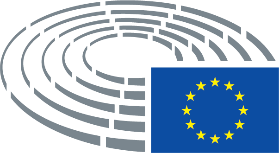 Легенда на използваните знаци	*	Процедура на консултация	***	Процедура на одобрение	***I	Обикновена законодателна процедура (първо четене)	***II	Обикновена законодателна процедура (второ четене)	***III	Обикновена законодателна процедура (трето четене)(Посочената процедура се базира на правното основание, предложено в проекта на акт.)Изменения към проект на актИзменения в две колони, внесени от ПарламентаЗаличаванията се обозначават с получер курсив в лявата колона. Заместванията се обозначават с получер курсив в двете колони. Новият текст се обозначава с получер курсив в дясната колона.В първия и втория ред на антетката на всяко изменение се посочва съответната част от текста в разглеждания проект на акт. Ако изменението се отнася до съществуващ акт, който проектът на акт има за цел да измени, антетката съдържа и трети и четвърти ред, където се посочват съответно съществуващият акт и съответната разпоредба от него.Изменения, внесени от Парламента под формата на консолидиран текстНовите части от текста се посочват с получер курсив. Заличените части от текста се посочват със символа ▌ или се зачеркват. Заместванията се обозначават, като се посочва с получер курсив новият текст и се заличава или зачерква заместваният текст. По изключение не се отбелязват измененията с чисто техническо естество, които се нанасят от службите с оглед изготвянето на окончателния текст.Текст, предложен от КомисиятаИзменение(3)	Различията между законовите и административните мерки, приети от държавите членки във връзка с достъпността на продуктите и услугите за хората с функционални ограничения, включително за хората с увреждания, създават пречки пред свободното движение на продукти и услуги и нарушават ефективното действие на вътрешния пазар. Стопанските субекти и по-специално малките и средните предприятия (МСП) са особено силно засегнати от такива пречки.(3)	Различията между законовите и административните мерки, приети от държавите членки във връзка с достъпността на някои продукти и услуги за хората с функционални ограничения, включително за хората с увреждания, създават пречки пред свободното им движение и нарушават ефективното действие на вътрешния пазар. За други продукти различията вероятно ще се увеличат поради влизането в сила на Конвенцията на Организацията на обединените нации за правата на хората с увреждания („Конвенцията“). Стопанските субекти и по-специално малките и средните предприятия (МСП) са особено силно засегнати от такива пречки.Текст, предложен от КомисиятаИзменение(9a)	Подобряването на достъпността на стоки и услуги ще подобри живота не само на лицата с увреждания, но също и на лицата с други постоянни или временни функционални ограничения, като например възрастни хора, бременни жени и лица, които пътуват с багаж. Важно е обаче приложното поле на настоящата директива да се ограничи единствено до лицата с увреждания и да не бъде разширено, така че да обхване лицата с временни и постоянни функционални ограничения като цяло, с оглед привеждането в съответствие на настоящата директива с Конвенцията и гарантирането на правна сигурност за икономическите оператори.Текст, предложен от КомисиятаИзменение(16a)	Продуктите и услугите, попадащи в приложното поле на настоящата директива, следва да бъдат ограничени до тези, които са предназначени за употреба от потребителите. Така например компютърният хардуер за обща употреба следва да обхваща продукти като настолни компютри, интегрирани настолни компютри, преносими компютри (включително таблетни компютри, електронни дъски и мобилни опростени терминали), настолни опростени терминали, работни станции и преносими работни станции. По подобен начин обхванатите от настоящата директива банкови услуги следва да бъдат ограничени до тези, които са предназначени да бъдат използвани от потребителите.Текст, предложен от КомисиятаИзменение(17)	Всеки продукт и всяка услуга трябва да съответства на изискванията за достъпност, определени в член 3 и изброени в приложение I, за да бъде достъпен(на) за хората с увреждания и за по-възрастните хора. Задълженията за достъпност на електронната търговия се прилагат също така за продажбата по интернет на услуги съгласно член 1, параграф 2, букви a)—д) от настоящата директива.(17)	Всеки продукт и всяка услуга, попадащи в обхвата на настоящата директива, следва да съответства на изискванията за достъпност, определени в член 3 и изброени в приложение I, за да бъде достъпен(на) за хората с увреждания и за по-възрастните хора. Задълженията за достъпност на онлайн местата за търговия следва се прилагат също така за продажбата по интернет на услуги съгласно член 1, параграф 2, букви a)—д) от настоящата директива.Текст, предложен от КомисиятаИзменение(17a)	С цел осигуряване на достъпност на услугите, попадащи в приложното поле на настоящата директива, продуктите, използвани при предоставянето на съответната услуга също следва да отговарят на изискванията за достъпност, определени в настоящата директива, в съответствие с приложение I към нея и в съответствие с преходните мерки, които се съдържат в него.Текст, предложен от КомисиятаИзменение(21)	В предложението на Комисията за директива на Европейския парламент и на Съвета34 са включени изисквания за достъпност за конкретно множество от уебсайтове на органи от обществения сектор. Освен това се предлага да се определи основата на методология за мониторинг и докладване във връзка със съответствието на засегнатите уебсайтове с изискванията, посочени в същата директива. И изискванията за достъпност, и методологията за мониторинг и докладване, съдържащи се в посочената директива, ще се прилагат към уебсайтове на органите от обществения сектор. С цел да се гарантира по-специално, че съответните органи изпълняват едни и същи изисквания за достъпност, независимо от вида регулиран уебсайт, изискванията за достъпност, определени в настоящата директива, следва да бъдат хармонизирани с тези от предлаганата Директива относно достъпността на уебсайтовете на органите от обществения сектор. Дейностите на уебсайтовете за електронна търговия или на уебсайтовете от обществения сектор, които не са обхванати от посочената директива, попадат в обхвата на настоящото предложение с цел да се гарантира, че продажбата по интернет на продукти и услуги е достъпна за хората с увреждания и за по-възрастните хора, независимо дали е частна или обществена.(21)	В Директива (ЕС) 2016/2102 на Европейския парламент и на Съвета34 са включени изисквания за достъпност за всички уебсайтове на органите от обществения сектор. Освен това тя определя основата на методология за мониторинг и докладване във връзка със съответствието на засегнатите уебсайтове и мобилни приложения с изискванията, посочени в същата директива. И изискванията за достъпност, и методологията за мониторинг и докладване, съдържащи се в посочената директива се прилагат към уебсайтове и мобилни приложения на органите от обществения сектор. С цел да се гарантира по-специално, че съответните органи изпълняват едни и същи изисквания за достъпност, независимо от вида регулиран уебсайт и мобилни приложения, изискванията за достъпност, определени в настоящата директива, следва да бъдат хармонизирани с тези на Директива (ЕС) 2016/2102. Дейностите на уебсайтовете за електронна търговия или на уебсайтовете и мобилните приложения от обществения сектор, които не са обхванати от Директива (ЕС) 2016/2102, попадат в обхвата на настоящата директива с цел да се гарантира, че продажбата по интернет на продукти и услуги е достъпна за хората с увреждания, независимо дали е частна или обществена.____________________________________34 Предложение за директива на Европейския парламент и на Съвета относно достъпността на уебсайтовете на органите от обществения сектор COM(2012) 721.34 Директива (ЕС) 2016/2102 на Европейския парламент и на Съвета от 26 октомври 2016 г. относно достъпността на уебсайтовете и мобилните приложения на организациите от обществения сектор (OВ L 327, 2.12.2016, стр. 1).Текст, предложен от КомисиятаИзменение(22a)	Някои елементи на изискванията за достъпност, определени в настоящата директива, и по-специално тези, посочени в приложение I и отнасящи се до предоставянето на информация, вече са обхванати от съществуващите законодателни актове на ЕС в областта на транспорта. Тези актове могат включват Регламент (ЕО) № 1371/20071a и Регламент (ЕС) № 1300/2014 на Европейския парламент и на Съвета1б и Регламент (ЕС) № 454/20111в на Комисията по отношение на железопътния транспорт; Регламент (ЕС) № 181/2011 на Европейския парламент и на Съвета1г относно автобусния транспорт; и Регламент (ЕС) № 1177/2010 на Европейския парламент и на Съвета1г относно морския транспорт; С оглед на осигуряването на регулаторна съгласуваност и предвидимост за икономическите оператори, попадащи в приложното поле на тези актове, съответните изисквания съгласно настоящата директива следва да се считат за изпълнени, когато са спазени съответните части на тези актове. Въпреки това, когато изискванията за достъпност не са обхванати, например изискването за достъпност на уебсайтовете на авиокомпаниите, то следва да се прилага настоящата директива.__________________1a Регламент (ЕО) № 1371/2007 на Европейския парламент и на Съвета от 23 октомври 2007 г. относно правата и задълженията на пътниците, използващи железопътен транспорт (ОВ L 315, 3.12.2007 г., стр. 14).1б Регламент (ЕС) № 1300/2014 на Европейския парламент и на Съвета от 18 ноември 2014 г. относно техническите спецификации за оперативна съвместимост, свързани с достъпността на железопътната система на Съюза за лица с увреждания и лица с намалена подвижност (ОВ L 356, 12.12.2014 г., стр. 110).1в Регламент (ЕС) № 454/2011 на Комисията от 5 май 2011 г. относно техническата спецификация за оперативна съвместимост на подсистемата „Телематични приложения за пътнически услуги“ на трансевропейската железопътна система (ОВ L 123, 12.5.2011 г., стр. 11).1г Регламент (ЕС) № 181/2011 на Европейския парламент и на Съвета от 16 февруари 2011 г. относно правата на пътниците в автобусния транспорт и за изменение на Регламент (ЕО) № 2006/2004 (ОВ L 55, 28.2.2011 г., стр. 1).1д Регламент (ЕС) № 1177/2010 на Европейския парламент и на Съвета от 24 ноември 2010 г. относно правата на пътниците, пътуващи по море или по вътрешен воден път, и за изменение на Регламент (ЕО) № 2006/2004 (ОВ L 334, 17.12.2010 г., стр. 1).Текст, предложен от КомисиятаИзменение(22б)	Определянето на обхвата на настоящата директива по отношение на въздушния, автобусния, железопътния и водния превоз на пътници следва да се основава на съществуващото секторно законодателство, отнасящо се до правата на пътниците. В случаите, в които настоящата директива не се прилага към определени видове транспортни услуги, държавите членки следва да имат възможност да насърчават доставчиците на услуги да прилагат съответните изисквания за достъпност, предвидени в настоящата директива.Текст, предложен от КомисиятаИзменение(23)	В някои ситуации общите изисквания за достъпност на архитектурната среда ще улеснят свободното движение на свързаните услуги и на хората с увреждания. Поради това настоящата директива дава възможност на държавите членки да включат архитектурната среда, използвана за предоставянето на услугите, попадащи в обхвата на настоящата директива, като така гарантират съответствие с изискванията за достъпност, определени в приложение Х.заличава сеТекст, предложен от КомисиятаИзменение(24)	Необходимо е да се предвиди, че когато в законодателен акт на Съюза се определят правила, отнасящи се до достъпността, без да са предвидени конкретни изисквания за достъпност или технически спецификации, достъпността се определя чрез позоваване на изискванията за достъпност от настоящата директива. Такъв е случаят с Директива 2014/23/ЕС на Европейския парламент и на Съвета35, Директива 2014/24/ЕС на Европейския парламент и на Съвета36 и Директива 2014/25/ЕС на Европейския парламент и на Съвета37, в които се изисква техническите спецификации и техническите или функционалните изисквания на концесиите, строителството или услугите, попадащи в техния обхват, да отчитат критериите за достъпност за хората с увреждания или потребителите на универсалния дизайн.(24)	Необходимо е да се предвиди, че когато в законодателен акт на Съюза се определят правила, отнасящи се до достъпността, без да са предвидени конкретни изисквания за достъпност или технически спецификации, достъпността се определя чрез позоваване на изискванията за достъпност от настоящата директива. Тези актове включват Директива 2014/23/ЕС на Европейския парламент и на Съвета35, Директива 2014/24/ЕС на Европейския парламент и на Съвета36 и Директива 2014/25/ЕС на Европейския парламент и на Съвета37, в които се изисква техническите спецификации и техническите или функционалните изисквания на концесиите, строителството или услугите, попадащи в техния обхват, да отчитат критериите за достъпност за хората с увреждания или потребителите на универсалния дизайн. При все това настоящата директива не следва да променя задължителния или доброволния характер на разпоредбите в другите посочени актове на Съюза. Настоящата директива следователно следва да гарантира, че когато изискванията за достъпност се използват в съответствие с тези други актове, тези изисквания са едни и същи в целия Съюз.____________________________________35 Директива 2014/23/ЕС на Европейския парламент и на Съвета от 26 февруари 2014 г. за възлагане на договори за концесия (ОВ L 94, 28.3.2014 г., стр. 1).35 Директива 2014/23/ЕС на Европейския парламент и на Съвета от 26 февруари 2014 г. за възлагане на договори за концесия (ОВ L 94, 28.3.2014 г., стр. 1).36 Директива 2014/24/ЕС на Европейския парламент и на Съвета от 26 февруари 2014 г. за обществените поръчки и за отмяна на Директива 2004/18/ЕО (ОВ L 94, 28.3.2014 г., стр. 65).36 Директива 2014/24/ЕС на Европейския парламент и на Съвета от 26 февруари 2014 г. за обществените поръчки и за отмяна на Директива 2004/18/ЕО (ОВ L 94, 28.3.2014 г., стр. 65).37 Директива 2014/25/ЕС на Европейския парламент и на Съвета от 26 февруари 2014 г. относно възлагането на поръчки от възложители, извършващи дейност в секторите на водоснабдяването, енергетиката, транспорта и пощенските услуги и за отмяна на Директива 2004/17/ЕО (ОВ L 94, 28.3.2014 г., стр. 243).37 Директива 2014/25/ЕС на Европейския парламент и на Съвета от 26 февруари 2014 г. относно възлагането на поръчки от възложители, извършващи дейност в секторите на водоснабдяването, енергетиката, транспорта и пощенските услуги и за отмяна на Директива 2004/17/ЕО (ОВ L 94, 28.3.2014 г., стр. 243).Текст, предложен от КомисиятаИзменение(24a)	Задължението за гарантиране на достъпността на транспортната инфраструктура на трансевропейската транспортна мрежа е установено с Регламент (ЕС) № 1315/2013 на Европейския парламент и на Съвета1a. Предвидените в настоящата директива изисквания за достъпност следва да се прилагат също така за някои елементи на транспортната инфраструктура, уредени с този регламент, дотолкова доколкото са засегнати продуктите и услугите, обхванати от настоящата директива, и инфраструктурата, както и архитектурната среда, свързана с тези услуги са предназначени да бъдат използвани от пътници.__________________1а Регламент (ЕС) № 1315/2013 на Европейския парламент и на Съвета от 11 декември 2013 г. относно насоките на Съюза за развитието на трансевропейската транспортна мрежа (OВ L 348, 20.12.2013 г., стр. 1).Текст, предложен от КомисиятаИзменение(25)	Достъпността следва да бъде постигната чрез премахването и недопускането на пречки, за предпочитане чрез подход на универсален дизайн, или „дизайн за всички“. Достъпността не следва да изключва осигуряването на разумна степен на адаптация, когато това се изисква от национално законодателство или законодателството на Съюза.(25)	Достъпността следва да бъде постигната чрез премахването и недопускането на пречки, за предпочитане чрез подход на универсален дизайн, или „дизайн за всички“. Според Конвенцията този подход означава „дизайн на изделия, жизнена среда, програми и услуги, които да се ползват в максимална степен от всички хора, без да се налага тяхното адаптиране или специализиран дизайн“. В съответствие с Конвенцията „„универсалният дизайн“ не [следва да] изключва помощните средства за конкретни групи лица с увреждания, когато това се налага“. Достъпността не следва да изключва осигуряването на разумна степен на адаптация, когато това се изисква от национално законодателство или законодателството на Съюза.Текст, предложен от КомисиятаИзменение(25a)	Фактът, че даден продукт или услуга попада в приложното поле на настоящата директива не следва да води включването на въпросния продукт или услуга в приложното поле на Директива 93/42/EEC1a.__________________1aДиректива 93/42/ЕИО на Съвета от 14 юни 1993 г. относно медицинските изделия (ОВ L 169, 12.7.1993 г., стр. 1).Текст, предложен от КомисиятаИзменение(27)	Настоящата директива следва да се основава на Решение № 768/2008/ЕО на Европейския парламент и на Съвета38, тъй като се отнася до продукти, които вече са обект на други актове на Съюза, и по този начин гарантира последователността на законодателството на Съюза.(27)	Настоящата директива следва да се основава на Решение № 768/2008/ЕО на Европейския парламент и на Съвета38, тъй като се отнася до продукти, които вече са обект на други актове на Съюза, и по този начин гарантира последователността на законодателството на Съюза. Въпреки това свързаните с безопасността разпоредби на посоченото решение, като например тези, свързани с изтеглянето на продукти, не следва да представляват част от настоящата директива, тъй като това, че един недостъпен продукт не е опасен продукт.____________________________________38 Решение № 768/2008/ЕО на Европейския парламент и на Съвета от 9 юли 2008 г. относно обща рамка за предлагането на пазара на продукти (ОВ L 218, 13.8.2008 г., стр. 82).38 Решение № 768/2008/ЕО на Европейския парламент и на Съвета от 9 юли 2008 г. относно обща рамка за предлагането на пазара на продукти (ОВ L 218, 13.8.2008 г., стр. 82).Текст, предложен от КомисиятаИзменение(28)	Всички стопански субекти, които имат участие във веригата на доставки и дистрибуция следва да гарантират, че предоставят на пазара само продукти и услуги, които съответстват на изискванията за достъпност на настоящата директива. Необходимо е да се предвиди ясно и пропорционално разпределение на задълженията, което съответства на ролята на всеки субект в процеса на доставка и дистрибуция.(28)	Всички стопански субекти, попадащи в обхвата на настоящата директива и които имат участие във веригата на доставки и дистрибуция следва да гарантират, че предоставят на пазара само продукти и услуги, които съответстват на изискванията за достъпност на настоящата директива. Необходимо е да се предвиди ясно и пропорционално разпределение на задълженията, което съответства на ролята на всеки субект в процеса на доставка и дистрибуция.Текст, предложен от КомисиятаИзменение(29)	Стопанските субекти следва да носят отговорност за съответствието на продуктите и услугите във връзка със своите съответни роли във веригата на доставка, така че да се гарантира високо равнище на защита на достъпността и да се гарантира справедливата конкуренция на пазара на Съюза.(29)	Стопанските субекти следва да носят отговорност за съответствието на продуктите и услугите във връзка със своите съответни роли във веригата на доставка, така че да се осигури по-добра достъпност и да се гарантира справедливата конкуренция на пазара на Съюза.Текст, предложен от КомисиятаИзменение(37)	Настоящата директива следва да спазва принципа „Мисли първо за малките предприятия!“ и да отчита административната тежест, с която се сблъскват МСП. В нея следва да бъдат определени облекчени правила по отношение на оценяването на съответствието и да бъдат предвидени предпазни клаузи за стопанските субекти, вместо да се предвиждат общи изключения и дерогации за този вид предприятия. Следователно при определянето на правилата за избора и изпълнението на най-подходящите процедури за оценяване на съответствието следва да бъде отчитано положението на МСП и задълженията за оценяване на съответствието следва да бъдат ограничени до степен да не създават прекомерна тежест за МСП. Освен това органите за надзор на пазара следва да работят пропорционално на размера на предприятията и на малкия сериен и несериен характер на засегнатите производства, без да създават ненужни специални и неподходящи за МСП решения и без да излагат на риск защитата на обществените интереси.(37)	Настоящата директива следва да спазва принципа „Мисли първо за малките предприятия!“ и да отчита административната тежест, с която се сблъскват МСП. В нея следва да бъдат определени облекчени правила по отношение на оценяването на съответствието и да бъдат предвидени предпазни клаузи за стопанските субекти. Следователно при определянето на правилата за избора и изпълнението на най-подходящите процедури за оценяване на съответствието следва да бъде отчитано положението на МСП и задълженията за оценяване на съответствието следва да бъдат ограничени до степен да не създават прекомерна тежест за МСП. Освен това органите за надзор на пазара следва да работят пропорционално на размера на предприятията и на малкия сериен и несериен характер на засегнатите производства, без да създават ненужни специални и неподходящи за МСП решения и без да излагат на риск защитата на обществените интереси. Освен това от микропредприятията, поради техния размер, ресурси и характер, не следва да се изисква да отговарят на изискванията за достъпност.Текст, предложен от КомисиятаИзменение(39a)	В Регламент (ЕС) № 1025/2012 се предвижда процедура за повдигане на възражения срещу хармонизирани стандарти, когато се счита, че тези стандарти не отговарят на изискванията на настоящата директива.Текст, предложен от КомисиятаИзменение(40)	Когато липсват хармонизирани стандарти и когато това е необходимо с цел хармонизация на пазара, Комисията следва да може да приема актове за изпълнение, с които да определя общи технически спецификации по отношение на изискванията за достъпност, определени в настоящата директива.(40)	Когато липсват хармонизирани стандарти и когато това е необходимо с цел хармонизация на пазара, Комисията следва да може да приема актове за изпълнение, с които да определя технически спецификации по отношение на изискванията за достъпност, определени в настоящата директива. Въпреки това, това правомощие на Комисията да приема технически спецификации, които предполагат презумпция за съответствие с настоящата директива, следва да бъде строго ограничено, като се има предвид, че упражняването на това правомощие няма да е съобразено с основополагащите принципи за стандартизация.Текст, предложен от КомисиятаИзменение(51a)	С цел да се гарантира правилното прилагане на принципа на пропорционалност по отношение на задълженията във връзка с идентификацията на икономическите оператори, правомощията за приемане на актове в съответствие с член 290 от Договора за функционирането на Европейския съюз следва да бъде делегирано на Комисията по отношение на периода, по време на който икономическите оператори трябва да са в състояние да посочат всеки икономически оператор, който им е доставил даден продукт или на когото те са доставили продукт, както и по отношение на приемането на насоките. Този период от време следва да се определя пропорционално на жизнения цикъл на продукта. От особена важност е Комисията да проведе подходящи консултации по време на подготвителната си работа, включително на експертно равнище, и тези консултации да бъдат проведени в съответствие с принципите, заложени в Междуинституционалното споразумение от 13 април 2016 г. за по-добро законотворчество1а. По-специално, с цел осигуряване на равно участие в изготвянето на делегираните актове, Европейският парламент и Съветът следва да получават всички документи едновременно с експертите от държавите членки, а техните експерти системно имат достъп до заседанията на експертните групи на Комисията, занимаващи се с изготвянето на делегирани актове.__________________1a ОВ L 123, 12.5.2016 г., стр. 1.Текст, предложен от КомисиятаИзменение(52a)	Държавите членки следва да гарантират наличието на средства за ефективна и бърза правна защита срещу решения, взети от страна на възлагащи органи и възложители по отношение на това дали дадена поръчка попада в персоналния и материалния обхват на директиви 2014/24/ЕС и 2014/25/ЕС. Като се има предвид съществуващата правна рамка относно средствата за правна защита в областите, попадащи в приложното поле на директиви 2014/24/ЕС и 2014/25/ЕС, тези области следва да бъдат изключени от обхвата на разпоредбите на настоящата директива, отнасящи се до изпълнението и налагането на санкции. Това изключване не засяга задълженията на държавите членки, произтичащи от Договорите, да предприемат всички необходими мерки, за да гарантират прилагането и ефективността на правото на Съюза.Текст, предложен от КомисиятаИзменение(53a)	Изискванията за достъпност съгласно настоящата директива следва да се прилагат за продуктите, пускани на пазара на Съюза след датата на прилагане на националните мерки за транспониране на настоящата директива, включително използвани продукти и продукти втора употреба, внесени от трета страна, пуснати на пазара на Съюза, след тази дата.Текст, предложен от КомисиятаИзменение(53б)	За да се даде на доставчиците достатъчно време да се адаптират към изискванията, определени в настоящата директива, е необходимо да се предвиди преходен период, по време на който продуктите, използвани за предоставянето на дадена услуга, не е необходимо да съответстват на изискванията за достъпност, определени в настоящата директива. Като се има предвид цената и дългият жизнен цикъл на терминалните устройства АТМ, автоматите за продажба на билети и автоматите за регистрация на пътници, целесъобразно е да се предвиди, че когато тези терминали се използват за предоставянето на услуги, те могат да продължат да се използват до края на техния икономически полезен живот или докато не бъдат напълно обезценени.Текст, предложен от КомисиятаИзменение(53в)	В случаите, когато въз основа на изискваната оценка се стигна до заключението, че би представлявало несъразмерна тежест за икономическите оператори да се изисква всички терминални устройства АТМ, автомати за продажба на билети или автомати за регистрация на пътници, които са на разположение за предоставянето на една и съща услуга, да отговарят на изискванията за достъпност, определени в настоящата директива, тогава оценката следва също така да предложи какъв брой отговарящи на изискванията машини ще бъдат достатъчни, за да гарантират достъпността на услугите, предоставяни от въпросния доставчик на услуги. В оценката си доставчикът на услуги следва да се вземе предвид по-специално очакваните ползи за лицата с увреждания, включително наличието на други начини за достъп до услугата, както и степента на леснота на достъпа до достъпните машини.Текст, предложен от КомисиятаИзменениеЧлен -1ПредметЦелта на настоящата директива е да премахне и предотврати пречките, произтичащи от различията в изискванията за достъпност за свободното движение на продуктите и услугите, които са обхванати от настоящата директива, както да допринесе за правилното функциониране на вътрешния пазар, като сближи законовите, подзаконовите и административните разпоредби на държавите членки и премахне пречките пред свободното движение на някои достъпни продукти и услуги.Текст, предложен от КомисиятаИзменение1.	Глави I, II—V и VII се прилагат за следните продукти:1.	Глави I, II—V и VII се прилагат за следните продукти, пуснати на пазара на Съюза след...: [шест години от датата на влизане в сила на настоящата директива]:Текст, предложен от КомисиятаИзменениеа)	компютърен хардуер и компютърни операционни системи с общо предназначение;а)	компютърен хардуер и компютърни операционни системи с общо предназначение, предназначени за употреба от потребители;Текст, предложен от КомисиятаИзменениев)	потребителско крайно оборудване с авангардни възможности за компютърна обработка, използвано във връзка с услуги за телефония;в)	потребителско крайно оборудване, използвано във връзка с аудиовизуалните медийни услуги;Текст, предложен от КомисиятаИзменениег)	потребителско крайно оборудване с авангардни възможности за компютърна обработка, използвано във връзка с аудио-визуални медийни услуги .г)	потребителско крайно оборудване, използвано във връзка с аудио-визуални медийни услуги.Текст, предложен от КомисиятаИзменение2.	Глави I, II – V и VII се прилагат за следните услуги:2.	Глави I, II – V и VII се прилагат за следните услуги, предоставени след...: [шест години от датата на влизане в сила на настоящата директива], без да се засягат разпоредбите на член 27а:Текст, предложен от КомисиятаИзменениеа)	услуги за телефония и свързаното с тях потребителско крайно оборудване с авангардни възможности за компютърна обработка;а)	услуги за телефония и свързаното с тях потребителско крайно оборудване;Текст, предложен от КомисиятаИзменениеб)	аудио-визуални медийни услуги и свързаното с тях потребителско оборудване с авангардни възможности за компютърна обработка;б)	аудио-визуални медийни услуги и свързаното с тях потребителско оборудване;Текст, предложен от КомисиятаИзменениев)	услуги за въздушен, автобусен, железопътен и воден транспорт на пътници;в)	услуги за въздушен, автобусен, железопътен и воден транспорт на пътници във връзка със следните аспекти:Текст, предложен от КомисиятаИзменениеi)	уебсайтове, услуги, базирани на мобилни устройства, интелигентни системи за издаване на билети и информация в реално време; и Текст, предложен от КомисиятаИзменениеii)	терминали на самообслужване, намиращи се на територията на Съюза, включително автомати за продажба на билети и автомати за регистрация на пътници, използвани за предоставянето на услуги за пътнически превоз;Текст, предложен от КомисиятаИзменениег)	банкови услуги;г)	банкови услуги за потребители;Текст, предложен от КомисиятаИзменениед)	електронни книгид)	електронни книги и свързано с тях оборудване, използвани при предоставянето на тези услуги от доставчика на услуги;Текст, предложен от КомисиятаИзменениее)	електронна търговия.е)	„онлайн места за търговия“, предназначени за употреба от потребители.Текст, предложен от КомисиятаИзменениеа)	публични договори и концесии, които са обект на Директива 2014/23/ЕС42, Директива 2014/24/ЕС и Директива 2014/25/ЕС.;а)	публични договори и концесии, които са обект на Директива 2014/23/ЕС на Европейския парламент и на Съвета42 , Директива 2014/24/ЕС и Директива 2014/25/ЕС, изготвени или конструирани след ... ; [шест години от датата на влизане в сила на настоящата директива]:____________________________________42 Директива 2014/23/ЕС на Европейския парламент и на Съвета от 26 февруари 2014 г. за възлагане на договори за концесия (ОВ L 94, 28.3.2014 г., стр. 1).42 Директива 2014/23/ЕС на Европейския парламент и на Съвета от 26 февруари 2014 г. за възлагане на договори за концесия (ОВ L 94, 28.3.2014 г., стр. 1).Текст, предложен от КомисиятаИзменениеб)	подготовката и изпълнението на програми по Регламент (ЕС) № 1303/2013 на Европейския парламент и на Съвета за определяне на общоприложими разпоредби за Европейския фонд за регионално развитие, Европейския социален фонд, Кохезионния фонд, Европейския земеделски фонд за развитие на селските райони и Европейския фонд за морско дело и рибарство;43 и Регламент (ЕС) № 1304/2013 на Европейския парламент и на Съвета44.б)	изготвянето и изпълнението на програми по Регламент (ЕС) № 1303/2013 на Европейския парламент и на Съвета43 и Регламент (ЕС) № 1304/2013 на Европейския парламент и на Съвета44, приети или приложени след... [шест години от датата на влизане в сила на настоящата директива]:____________________________________43 Регламент (ЕС) № 1303/2013 на Европейския парламент и на Съвета от 17 декември 2013 г. за определяне на общоприложими разпоредби за Европейския фонд за регионално развитие, Европейския социален фонд, Кохезионния фонд, Европейския земеделски фонд за развитие на селските райони и Европейския фонд за морско дело и рибарство и за определяне на общи разпоредби за Европейския фонд за регионално развитие, Европейския социален фонд, Кохезионния фонд и Европейския фонд за морско дело и рибарство, и за отмяна на Регламент (ЕО) № 1083/2006 на Съвета (ОВ L 347, 20.12.2013 г., стр. 320).43 Регламент (ЕС) № 1303/2013 на Европейския парламент и на Съвета от 17 декември 2013 г. за определяне на общоприложими разпоредби за Европейския фонд за регионално развитие, Европейския социален фонд, Кохезионния фонд, Европейския земеделски фонд за развитие на селските райони и Европейския фонд за морско дело и рибарство и за определяне на общи разпоредби за Европейския фонд за регионално развитие, Европейския социален фонд, Кохезионния фонд и Европейския фонд за морско дело и рибарство, и за отмяна на Регламент (ЕО) № 1083/2006 на Съвета (ОВ L 347, 20.12.2013 г., стр. 320).44Регламент (ЕС) № 1304/2013 на Европейския парламент и на Съвета от 17 декември 2013 г. относно Европейския социален фонд и за отмяна на Регламент (ЕО) № 1081/2006 на Съвета.44Регламент (ЕС) № 1304/2013 на Европейския парламент и на Съвета от 17 декември 2013 г. относно Европейския социален фонд и за отмяна на Регламент (ЕО) № 1081/2006 на Съвета (ОВ L 347, 20.12.2013 г., стр. 470).Текст, предложен от КомисиятаИзменениег)	транспортна инфраструктура в съответствие с Регламент (ЕС) № 1315/2013 на Европейския парламент и на Съвета46.г)	транспортна инфраструктура в съответствие с Регламент (ЕС) № 1315/2013 на Европейския парламент и на Съвета46, проектирана или изградена след... [шест години от датата на влизане в сила на настоящата директива]:____________________________________46 Директива 2014/33/ЕС на Европейския парламент и на Съвета от 26 февруари 2014 г. за хармонизиране на законодателствата на държавите членки по отношение на асансьори и предпазни устройства за асансьори (ОВ L 96, 29.3.2014 г., стр. 251).46 Директива 2014/33/ЕС на Европейския парламент и на Съвета от 26 февруари 2014 г. за хармонизиране на законодателствата на държавите членки по отношение на асансьори и предпазни устройства за асансьори (ОВ L 96, 29.3.2014 г., стр. 251).Текст, предложен от КомисиятаИзменение3a.	Параграф 3 се прилага единствено по отношение на продуктите и услугите, посочени в параграфи 1 и 2 от настоящия член. Параграф 3 се прилага по отношение на:а) 	обществени поръчки в съответствие с буква а) от параграф 3, при които техническите спецификации, свързани с тези договори, се публикуват в покана за представяне на конкурентни оферти след датата на прилагане на настоящата директива;б)	програми в съответствие с буква б) от параграф 3, приети след датата на влизане в сила на настоящата директива, или програмните документи за изпълнение на такива програми, доколкото тези документи са публикувани след тази дата;в) 	нова, рехабилитирана и модернизирана транспортна инфраструктура в съответствие с параграф 3, буква г), за която проектирането или строителството започва след датата на прилагане на настоящата директива.Текст, предложен от КомисиятаИзменениеЧлен 1 а (нов)Изключване на микропредприятиятаНастоящата директива не се прилага за микропредприятия, произвеждащи, внасящи или разпространяващи стоки и услуги, попадащи в нейното приложно поле.Текст, предложен от КомисиятаИзменение(1)	„достъпни продукти и услуги“ са продукти и услуги, които са осезаеми, използваеми и разбираеми в еднаква степен за лицата с функционални ограничения, включително лицата с увреждания, и останалите лица;(1)	„достъпни продукти и услуги“ означава продукти и услуги, които са лесни за възприемане, използваеми, разбираеми и устойчиви за лицата с увреждания;Текст, предложен от КомисиятаИзменение(2)	„универсален дизайн“, или „дизайн за всички“, означава проектното решение на продукти, среди, програми и услуги да бъде използваемо за всички, във възможно най-голяма степен, без необходимост от адаптиране или специално проектно решение; „универсалният дизайн“ не изключва помощните средства за конкретни групи лица с функционални ограничения, включително за лицата с увреждания, когато такива са необходими;заличава сеТекст, предложен от КомисиятаИзменение(5a)	„услуга“ означава услуга съгласно определението в член 4, точка 1 от Директива 2006/123/ЕО на Европейския парламент и на Съвета1a;____________________1a Директива 2006/123/ЕО на Европейския парламент и на Съвета от 12 декември 2006 г. относно услугите на вътрешния пазар (ОВ L 376, 27.12.2006 г., стр. 36).Текст, предложен от КомисиятаИзменение(5б)	„доставчик на услуги“ означава всяко физическо или юридическо лице, което предлага или предоставя услуга, насочена към пазара на Съюза;Текст, предложен от КомисиятаИзменение(16a)	„МСП“ означава малко или средно предприятие съгласно определението в Препоръка 2003/361/ЕО на Комисията1a;____________________1а Препоръка 2003/361/ЕО на Комисията от 6 май 2003 г. относно определението за микро-, малки и средни предприятия (ОВ L 124, 20.5.2003 г., стр. 36).Текст, предложен от КомисиятаИзменение(19)	„изземване“ означава всяка мярка, целяща връщането на продукт, който вече е бил предоставен на крайния ползвател;заличава сеТекст, предложен от КомисиятаИзменение(21)	„електронна търговия“ означава онлайн продажбата на продукти и услуги.(21)	„онлайн място за търговия“ означава цифрова услуга, която дава възможност на потребители по смисъла на определението в член 4, параграф 1, букви а) от Директива 2013/11/ЕС на Европейския парламент и на Съвета1a да сключват договори за онлайн продажби или услуги с търговци по смисъла на определението в член 4, параграф 1, буква б) от същата директива или на уебсайта на онлайн мястото за търговия, или на уебсайт на търговеца, използващ електронни услуги, предоставяни от онлайн мястото за търговия;____________________1а Директива 2013/11/ЕС на Европейския парламент и на Съвета от 21 май 2013 г. за алтернативно решаване на потребителски спорове и за изменение на Регламент (ЕО) № 2006/2004 и Директива 2009/22/ЕО (Директива за АРС за потребители) (ОВ L 165, 18.6.2013 г., стр. 63).Текст, предложен от КомисиятаИзменение(21a)	„услуги за въздушен транспорт на пътници“ означава услуги, предоставяни от въздушните превозвачи, тур операторите и на управляващите органи на летищата, както е определено в член 2, букви б) – е) от Регламент (ЕО) № 1107/2006 на Европейския парламент и на Съвета1a;____________________1а Регламент (ЕО) № 1107/2006 от 5 юли 2006 г. относно правата на хората с увреждания и на хората с ограничена подвижност при пътуване с въздушен транспорт (ОВ L 204, 26.7.2006 г., стр. 1.)Текст, предложен от КомисиятаИзменение(21б)	„услуги за автобусен транспорт на пътници“ означава услуги, попадащи в обхвата на член 2, параграфи 1 и 2 от Регламент (ЕС) № 181/2011;Текст, предложен от КомисиятаИзменение(21в) „услуги за железопътен транспорт на пътници“ означава всички железопътни пътнически услуги, обхванати от член 2, параграфи 1 и 2 от Регламент (ЕО) № 1371/2007;Текст, предложен от КомисиятаИзменение(21г)	„услуги за воден транспорт на пътници“ означава пътническите услуги, обхванати от член 2, параграф 1 от Регламент (ЕС) № 1177/2010.Текст, предложен от КомисиятаИзменение6a.	По отношение на железопътния транспорт на пътници изискванията за достъпност на настоящата директива, свързани с предоставянето на информация, се смятат за спазени, когато услугите отговарят на съответните разпоредби на Регламент (ЕС) № 1371/2007.Текст, предложен от КомисиятаИзменение6б.	По отношение на застроената среда на железопътния транспорт на пътници изискванията за достъпност на настоящата директива се смятат за изпълнени, когато техническите спецификации за оперативна съвместимост (ТСОС) отговарят на съответните разпоредби на Регламент (ЕС) № 1300/2014.Текст, предложен от КомисиятаИзменение6в.	По отношение на железопътния транспорт на пътници изискванията за достъпност на настоящата директива, свързани с уебсайтовете, се смятат за изпълнени, когато услугите отговарят на съответните разпоредби на Регламент (ЕС) № 454/2011.Текст, предложен от КомисиятаИзменение6г.	По отношение на автобусния транспорт на пътници изискванията за достъпност на настоящата директива, свързани с предоставянето на информация относно характеристиките на достъпа и възможностите за достъп се смятат за изпълнени, когато услугите отговарят на съответните разпоредби на Регламент (ЕС) № 181/2011.Текст, предложен от КомисиятаИзменение6д.	По отношение на водния транспорт на пътници по морски и вътрешни водни пътища изискванията за достъпност на настоящата директива, свързани с предоставянето на информация относно характеристиките на достъпа и възможностите за достъп се смятат за изпълнени, когато услугите отговарят на член 9 от Регламент (ЕС) № 1177/2010.Текст, предложен от КомисиятаИзменение9.	Електронната търговия трябва да отговаря на изискванията, определени в раздел VІІІ от приложение І.9.	Онлайн местата за търговия отговарят на изискванията, определени в раздел VІІІ от приложение І.Текст, предложен от КомисиятаИзменение10.	Държавите членки могат да решат — с оглед на националните условия — че архитектурната среда, използвана от клиентите на услуги за пътнически превоз, включително средата, управлявана от доставчиците на услугата и от операторите на инфраструктурата, както и архитектурната среда, използвана от клиентите на банкови услуги и центрове за обслужване на клиенти, както и на магазини в рамките на дейността на телефонни оператори, трябва също да отговарят на изискванията за достъпност от приложение І, раздел X, с цел да увеличат максимално тяхното използване от лицата с функционални ограничения, в т.ч. лицата с увреждания.заличава сеТекст, предложен от КомисиятаИзменениеДържавите членки нямат право да препятстват предоставянето на пазара на тяхна територия на продукти и услуги, които съответстват на настоящата директива, на основания, свързани с изискванията за достъпност.Държавите членки нямат право да препятстват предоставянето на пазара на тяхна територия на продукти, които отговарят на изискванията на настоящата директива, поради причини, свързани с изискванията за достъпност. Държавите членки нямат право да препятстват предоставянето на услуги на тяхната територия, които съответстват на настоящата директива, на основания, свързани с изискванията за достъпност.Текст, предложен от КомисиятаИзменение4.	Производителите поддържат регистър на жалбите, несъответстващите продукти и изземванията на продукти и следят за информираността на дистрибуторите относно подобен мониторинг.4.	Производителите поддържат регистър на жалбите и на несъответстващите продуктиТекст, предложен от КомисиятаИзменение8.	Производителите, които считат или имат основание да считат, че даден продукт, който са пуснали на пазара, не съответства на настоящата директива, незабавно предприемат необходимите корективни мерки, за да приведат продукта в съответствие, да го изтеглят или да го изземат, ако това е целесъобразно. Освен това, когато продуктът крие риск, свързан с достъпността, производителите незабавно информират за това компетентните национални органи на държавите членки, в които са предоставили продукта на пазара, като предоставят подробни данни, по-специално за несъответствието и за евентуално предприетите корективни мерки.8.	Производителите, които считат или имат основание да считат, че даден продукт, който са пуснали на пазара, не съответства на настоящата директива, незабавно предприемат необходимите корективни мерки, за да приведат продукта в съответствие или да го изтеглят, ако това е целесъобразно. Освен това, когато продуктът не отговаря на изискванията на настоящата директива, производителите незабавно информират за това компетентните национални органи на държавите членки, в които са предоставили продукта на пазара, като предоставят подробни данни, по-специално за несъответствието и за евентуално предприетите корективни мерки.Текст, предложен от КомисиятаИзменениеб)	по тяхно искане да си сътрудничи с компетентните национални органи при всяко действие, предприето за отстраняване на рисковете, свързани с продукти, обхванати от полученото от него пълномощно.б)	по тяхно искане да си сътрудничи с компетентните национални органи при всяко действие, предприето за гарантиране на съответствието на продукти, обхванати от полученото от него пълномощно.Текст, предложен от КомисиятаИзменение3.	Когато вносител счита или има основание да счита, че даден продукт не съответства на изискванията за достъпност, посочени в член 3, той не пуска продукта на пазара, докато не бъде приведен в съответствие. Освен това, когато продуктът представлява риск, вносителят информира за това производителя и органите за надзор на пазара.3.	Когато вносител счита или има основание да счита, че даден продукт не съответства на изискванията за достъпност, посочени в член 3, той не пуска продукта на пазара, докато не бъде приведен в съответствие. Освен това, когато продуктът не отговаря на изискванията на настоящата директива, вносителят информира за това производителя и органите за надзор на пазара.Текст, предложен от КомисиятаИзменение7.	Вносителите поддържат регистър на жалбите, несъответстващите продукти и изземванията на продукти и следят за информираността на дистрибуторите относно подобни мерки.7.	Вносителите поддържат регистър на жалбите и несъответстващите продукти и следят за информираността на дистрибуторите относно подобни мерки.Текст, предложен от КомисиятаИзменение8.	Вносителите, които считат или имат основание да считат, че продукт, който са пуснали на пазара, не съответства на изискванията, посочени в член 3, незабавно предприемат необходимите корективни мерки, за да приведат продукта в съответствие, да го изтеглят или да го изземат, ако това е целесъобразно. Освен това, когато продуктът представлява риск, вносителите незабавно информират за това компетентните национални органи на държавата членка, в която предоставят продукта, като съобщават данни, по-специално за несъответствието и за евентуално предприетите корективни мерки.8.	Вносителите, които считат или имат основание да считат, че продукт, който са пуснали на пазара, не съответства на изискванията, посочени в член 3, незабавно предприемат необходимите корективни мерки, за да приведат продукта в съответствие или да го изтеглят, ако това е целесъобразно. Освен това, когато продуктът не отговаря на изискванията на настоящата директива, вносителите незабавно информират за това компетентните национални органи на държавата членка, в която предоставят продукта, като съобщават данни, по-специално за несъответствието и за евентуално предприетите корективни мерки.Текст, предложен от КомисиятаИзменение3.	Когато дистрибутор счита или има основание да счита, че даден продукт не съответства на изискванията за достъпност, посочени в член 3, той не пуска продукта на пазара, докато не бъде приведен в съответствие. Освен това, когато продуктът представлява риск, дистрибуторът информира за това производителя и органите за надзор на пазара.3.	Когато дистрибутор счита или има основание да счита, че даден продукт не съответства на изискванията за достъпност, посочени в член 3, той не пуска продукта на пазара, докато не бъде приведен в съответствие. Освен това, когато продуктът не отговаря на изискванията на настоящата директива, дистрибуторът информира за това производителя и органите за надзор на пазара.Текст, предложен от КомисиятаИзменение5.	Дистрибуторите, които считат или имат основание да считат, че продукт, който са предоставили на пазара, не е в съответствие с настоящата директива, гарантират, че са предприети необходимите корективни мерки за привеждане на продукта в съответствие, за неговото изтегляне или изземване, ако това е целесъобразно. Освен това, когато продуктът представлява риск, дистрибуторите информират незабавно за това компетентните национални органи на държавата членка, в която предоставят продукта, като съобщават данни, по-специално за несъответствието и за евентуално предприетите корективни мерки.5.	Дистрибуторите, които считат или имат основание да считат, че продукт, който са предоставили на пазара, не е в съответствие с настоящата директива, гарантират, че са предприети необходимите корективни мерки за привеждане на продукта в съответствие или за неговото изтегляне, ако това е целесъобразно. Освен това, когато продуктът не отговаря на изискванията на настоящата директива, дистрибуторите информират незабавно за това компетентните национални органи на държавата членка, в която предоставят продукта, като съобщават данни, по-специално за несъответствието и за евентуално предприетите корективни мерки.Текст, предложен от КомисиятаИзменение6.	При обосновано искане от компетентен национален орган дистрибуторите му предоставят цялата информация и документация, необходима за доказване на съответствието на даден продукт. По искане на органа те си сътрудничат с него при всяко действие, предприето за отстраняване на рисковете, свързани с продукти, които са предоставили на пазара.6.	При обосновано искане от компетентен национален орган дистрибуторите му предоставят цялата информация и документация, необходима за доказване на съответствието на даден продукт. По искане на органа те си сътрудничат с него при всяко действие, предприето гарантиране на съответствието на продукти, които са пуснали на пазара, и за гарантиране на съответствието с изискванията, посочени в член 3.Текст, предложен от КомисиятаИзменение2.	Стопанските субекти трябва да могат да предоставят информацията, посочена в параграф 1, в продължение на 10 години, след като продуктът им е бил доставен, и в продължение на 10 години, след като те са доставили продукта.2.	Стопанските субекти трябва да могат да предоставят информацията, посочена в параграф 1, в продължение на определен период от време, след като продуктът им е бил доставен или след като те са доставили продукта.Текст, предложен от КомисиятаИзменение2a.	Комисията е оправомощена да приема делегирани актове в съответствие с член 23а, за да уточни какъв е периодът, посочен в параграф 2 от настоящия член. Този период от време се определя пропорционално на жизнения цикъл на продукта.Текст, предложен от КомисиятаИзменение2.	Доставчиците на услуги изготвят необходимата информация в съответствие с приложение ІІІ, с която се обяснява по какъв начин услугите изпълняват изискванията за достъпност, посочени в член 3. Информацията се предоставя на обществеността в писмен и устен вид, включително по начин, който е достъпен за лицата с функционални ограничения и за лицата с увреждания. Доставчиците на услуги съхраняват тази информация за срока на предоставяне на услугата.2.	Доставчиците на услуги изготвят необходимата информация в съответствие с приложение ІІІ, с която се обяснява по какъв начин техните услуги изпълняват изискванията за достъпност, посочени в член 3. Информацията се предоставя на обществеността в писмен и устен вид, включително по начин, който е достъпен за лицата с увреждания. Доставчиците на услуги съхраняват тази информация за срока на предоставяне на услугата.Текст, предложен от КомисиятаИзменениеба)	експлоатационният живот на инфраструктурите и на продуктите, използвани при предоставянето на услугата.Текст, предложен от КомисиятаИзменение5a.	За целите на прилагането на параграфи 1 и 2, Комисията приема делегирани актове в съответствие с член 23а за допълване на настоящата директива чрез определяне на насоки за всички продукти и услуги, обхванати от настоящата директива. Комисията приема първия такъв делегиран акт, който обхваща всички продукти и услуги, които попадат в приложното поле на настоящата директива, в срок до... [една година след датата на влизане в сила на настоящата директива].Текст, предложен от КомисиятаИзменение6.	Когато стопанските субекти са използвали изключението, предвидено в параграфи 1—5, за конкретен продукт или услуга, те уведомяват съответния орган за надзор на пазара на държавата членка, на чийто пазар се пуска или предоставя продуктът или услугата. Уведомленията включват оценката, посочена в параграф 3. Микропредприятията са освободени от това изискване за уведомяване, но трябва да могат да представят при поискване съответната документация от съответния орган за надзор на пазара.6.	Когато стопанските субекти са използвали изключението, предвидено в параграфи 1—5, за конкретен продукт или услуга, те уведомяват съответния орган за надзор на пазара на държавата членка, на чийто пазар се пуска или предоставя продуктът или услугата. Уведомленията включват оценката, посочена в параграф 3.Текст, предложен от КомисиятаИзменение6a.	Малките и средните предприятия са освободени от това изискване за уведомяване, заложено в параграф 6, но трябва да могат да представят при поискване съответната документация от съответния орган за надзор на пазара.Текст, предложен от КомисиятаИзменение6б.	Комисията приема актове за изпълнение за създаване на образец за нотификация за целите на параграф 6 от настоящия член. Актовете за изпълнение се приемат в съответствие с процедурата по консултиране, посочена в член 24, параграф 1а. Комисията приема първия такъв делегиран акт до ... . [две години от датата на влизане в сила на настоящата директива].Текст, предложен от КомисиятаИзменение1a. 	Комисията, в съответствие с член 10 от Регламент (ЕС) № 1025/2012, изисква от една или от няколко европейски организации по стандартизация да изготвят хармонизирани стандарти за всяко от изискванията за достъпност, посочени в член 3. Комисията приема тези искания до... [две години от датата на влизане в сила на настоящата директива].Текст, предложен от КомисиятаИзменениеОбщи технически спецификацииТехнически спецификацииТекст, предложен от КомисиятаИзменение1.	Когато данните на хармонизирани стандарти не са публикувани в Официален вестник на Европейския съюз в съответствие с Регламент (ЕС) № 1025/2012 и когато с оглед на хармонизирането на пазара са необходими допълнителни данни относно изискванията за достъпност за определени продукти и услуги, Комисията може да приеме актове за изпълнение за определяне на общи технически спецификации („ОТС“) за изискванията за достъпност, определени в приложение I към настоящата директива. Тези актове за изпълнение се приемат в съответствие с процедурата по разглеждане, посочена в член 24, параграф 2 от настоящата директива.1.	Когато данните на хармонизирани стандарти не са публикувани, но не по-рано от две години след приемането на искане, адресирано до една или няколко европейски организации по стандартизация да изготвят такива хармонизирани стандарти, Комисията може да приеме актове за изпълнение за определяне на технически спецификации, които да отговарят на изискванията за достъпност, посочени в член 3. Тези актове за изпълнение се приемат в съответствие с процедурата по разглеждане, посочена в член 24, параграф 2 от настоящата директива.Текст, предложен от КомисиятаИзменение1a.	При липса на позоваване на публикуване на хармонизирани стандарти, продуктите и услугите, които отговарят на техническите спецификации, посочени в параграф 1, или на части от тях, се считат, че съответстват на изискванията за достъпност, посочени в член 3, обхванати от тези технически спецификации или части от тях.Текст, предложен от КомисиятаИзменение2.	За продуктите и услугите, които съответстват на ОТС, посочени в параграф 1, или на части от тях, се счита, че съответстват на изискванията за достъпност, посочени в член 3 и обхванати от съответните ОТС или части от тях.2.	За продуктите и услугите, които съответстват на техническите спецификации, посочени в параграф 1, или на части от тях, се счита, че съответстват на изискванията за достъпност, посочени в член 3 и обхванати от съответните технически спецификации или части от тях.Текст, предложен от КомисиятаИзменение3.	Когато продукт е обект на повече от един акт на Съюза, който изисква ЕС декларация за съответствие, се изготвя само една ЕС декларация за съответствие по отношение на всички такива актове на Съюза. В тази декларация се посочват съответните актове, включително данните за публикуването им.3.	Когато продукт е обект на повече от един акт на Съюза, който изисква ЕС декларация за съответствие, се изготвя декларация за съответствие на ЕС по отношение на всички такива актове на Съюза. В тази декларация се посочват съответните актове, включително данните за публикуването им.Текст, предложен от КомисиятаИзменение3a. 	Несъответствието на продукта с изискванията за достъпност, предвидени в настоящата директива, не представлява сериозен риск по смисъла на член 20 от Регламент (ЕО) № 765/2008.Текст, предложен от КомисиятаИзменениеПроцедура при продукти, представляващи риск на национално равнище във връзка с достъпносттаПроцедура при продукти, които не са в съответствие с настоящата директива, на национално равнищеТекст, предложен от КомисиятаИзменениеКогато органите за надзор на пазара на държава членка предприемат действие съгласно член 20 от Регламент (ЕО) № 765/2008 или когато имат основателна причина да считат, че даден продукт, който попада в приложното поле на настоящата директива, представлява риск във връзка с аспектите на достъпността, обхванати в настоящата директива, те извършат оценка на съответния продукт, която обхваща всички изисквания, определени в настоящата директива. Съответните стопански субекти оказват пълно сътрудничество на органите за надзор на пазара.Когато органите за надзор на пазара на една държава членка имат основателна причина да считат, че даден продукт, който попада в приложното поле на настоящата директива, не е в съответствие с настоящата директива, те извършват оценка на съответния продукт, която обхваща всички изисквания, определени в настоящата директива. Съответните стопански субекти оказват пълно сътрудничество на органите за надзор на пазара.Текст, предложен от КомисиятаИзменениеКогато в процеса на тази оценка органите за надзор на пазара открият, че за продукта не са спазени изискванията, определени в настоящата директива, те без забавяне изискват от съответния стопански субект да предприеме необходимите корективни действия, за да приведе продукта в съответствие с тези изисквания, да го изтегли от пазара, или да го изземе в разумен срок, съразмерен с естеството на риска и определен от тях.Когато в процеса на тази оценка органите за надзор на пазара открият, че за продукта не са спазени изискванията, определени в настоящата директива, те без забавяне изискват от съответния стопански субект да предприеме всички необходими корективни действия, за да приведе продукта в съответствие с тези изисквания или да го изтегли от пазара, съразмерни с естеството на неспазването, определено от тях.Текст, предложен от КомисиятаИзменение4.	Когато съответният стопански субект не предприеме подходящи корективни действия в посочения в параграф 1, втора алинея срок, органите за надзор на пазара предприемат всички подходящи временни мерки, за да забранят или ограничат предоставянето на продукта на националния им пазар, за изтеглянето на продукта от този пазар или за неговото изземване. Органите за надзор на пазара незабавно информират Комисията и другите държави членки за тези мерки.4.	Когато съответният стопански субект не предприеме подходящи корективни действия в посочения в параграф 1, втора алинея срок, органите за надзор на пазара предприемат всички подходящи временни мерки, за да забранят или ограничат предоставянето на продукта на националния им пазар, за изтеглянето на продукта от този пазар. Органите за надзор на пазара незабавно информират Комисията и другите държави членки за тези мерки.Текст, предложен от КомисиятаИзменение5.	Информацията, посочена в параграф 4, включва всички налични данни, по-специално данните, необходими за идентифицирането на несъответстващия продукт, неговия произход, естеството на предполагаемото несъответствие и съпътстващия го риск, естеството и продължителността на предприетите национални мерки и аргументите, изложени от съответния стопански субект. По-специално органите за надзор на пазара посочват дали несъответствието се дължи на което и да било от следните:5.	Информацията, посочена в параграф 4, включва всички налични данни, по-специално данните, необходими за идентифицирането на несъответстващия продукт, неговия произход, естеството на предполагаемото несъответствие, естеството и продължителността на предприетите национални мерки и аргументите, изложени от съответния стопански субект. По-специално органите за надзор на пазара посочват дали несъответствието се дължи на което и да било от следните:Текст, предложен от КомисиятаИзменениев)	при определянето на изискванията за достъпност, свързани със социалните и качествените критерии, определени от компетентните органи при тръжни процедури за услуги за шосеен и железопътен пътнически превоз съгласно Регламент (ЕО) № 1370/;заличава сеТекст, предложен от КомисиятаИзменение3a.	За целите на прилагането на параграф 1, Комисията приема насоки за всички продукти и услуги, попадащи в обхвата на настоящата директива, в срок до... [една година от датата на влизане в сила на настоящата директива].Текст, предложен от КомисиятаИзменение4.	Когато един компетентен орган е използвал изключението, предвидено в параграфи 1, 2 и 3, за конкретен продукт или услуга, той уведомява Комисията за това. В уведомлението се включва оценката, посочена в параграф 2.4.	Когато един компетентен орган е използвал изключението, предвидено в параграфи 1, 2 и 3, за конкретен продукт или услуга, той, след искане от страна на Комисията, предоставя оценката, посочена в параграф 3.Текст, предложен от КомисиятаИзменение4a.	Комисията приема актове за изпълнение за създаване на образец за нотификация за целите на параграф 4 от настоящия член. Актовете за изпълнение се приемат в съответствие с процедурата по консултиране, посочена в член 24, параграф 1а. Комисията приема първия такъв делегиран акт до ... . [две години от датата на влизане в сила на настоящата директива].Текст, предложен от КомисиятаИзменениеИЗПЪЛНИТЕЛНИ ПРАВОМОЩИЯ И ЗАКЛЮЧИТЕЛНИ РАЗПОРЕДБИДЕЛЕГИРАНИ АКТОВЕ, ИЗПЪЛНИТЕЛНИ ПРАВОМОЩИЯ И ЗАКЛЮЧИТЕЛНИ РАЗПОРЕДБИТекст, предложен от КомисиятаИзменениеЧлен 23aУпражняване на делегирането1. 	Правомощието да приема делегирани актове се предоставя на Комисията при спазване на предвидените в настоящия член условия.2. 	Правомощието да приема делегирани актове, посочено в член 10, параграф 2а и член 12, параграф 5а, се предоставя на Комисията за неопределен срок, считано от … [датата на влизане в сила на настоящата директива].3. 	Делегирането на правомощия, посочено в член 10, параграф 2а и член 12, параграф 5а, може да бъде оттеглено по всяко време от Европейския парламент или от Съвета. С решението за оттегляне се прекратява посоченото в него делегиране на правомощия. Решението поражда действие в деня след публикуването му в Официален вестник на Европейския съюз или на по-късна, посочена в решението дата. То не засяга действителността на делегираните актове, които вече са в сила.4. 	Преди приемането на делегиран акт Комисията се консултира с експерти, определени от всяка държава членка в съответствие с принципите, залегнали в Междуинституционалното споразумение от 13 април 2016 г. за по-добро законотворчество.5. 	Веднага след като приеме делегиран акт, Комисията нотифицира акта едновременно на Европейския парламент и Съвета.6. 	Делегиран акт, приет съгласно член 10, параграф 2а и член 12, параграф 5а, влиза в сила единствено ако нито Европейският парламент, нито Съветът са повдигнали възражения в срок от два месеца след нотифицирането на акта на Европейския парламент и Съвета или ако преди изтичането на този срок и Европейският парламент, и Съветът са уведомили Комисията, че няма да повдигат възражения. Този срок се удължава с два месеца по инициатива на Европейския парламент или на Съвета.Текст, предложен от КомисиятаИзменение1a.	При позоваване на настоящия параграф се прилага член 4 от Регламент (ЕС) № 182/2011.Текст, предложен от КомисиятаИзменение1.	Държавите членки осигуряват наличието на подходящи и ефективни средства за гарантиране на спазването на настоящата директива.1.	Държавите членки осигуряват наличието на подходящи и ефективни средства за гарантиране на това, че стопанските субекти спазват разпоредбите на настоящата директива.Текст, предложен от КомисиятаИзменение2a.	Разпоредбите на настоящия член не се прилагат за договори, които попадат в приложното поле на Директиви 2014/24/ЕС и 2014/25/ЕС.Текст, предложен от КомисиятаИзменение4.	Санкциите трябва да отчитат степента на несъответствие, включително броя на единиците несъответстващи продукти или услуги, както и броя на засегнатите лица.4.	Санкциите трябва да отчитат степента на несъответствие, включително нейната сериозност и броя на единиците несъответстващи продукти или услуги, както и броя на засегнатите лица.Текст, предложен от КомисиятаИзменение5.	Държавите членки, които използват възможността, предвидена в член 3, параграф 10, съобщават на Комисията текста на основните разпоредби от националното законодателство, които приемат с оглед на тази цел, и се отчитат пред Комисията за напредъка при тяхното изпълнение.заличава сеТекст, предложен от КомисиятаИзменениеЧлен 27aПреходни мерки1. 	Без да се засягат разпоредбите на параграф 2 от настоящия член, държавите членки предвиждат преходен период от пет години, считано от.... [шест години след датата на влизане в сила на настоящата директива], през които доставчиците на услуги могат да продължат да предоставя своите услуги, при използване на продукти, които са били законно използвани от тях за предоставянето на сходни услуги преди тази дата.2. 	Държавите членки могат да предвидят, че терминалите на самообслужване, законно използвани от страна на доставчиците на услуги при предоставянето на услугите преди.... [шест години след датата на влизане в сила на настоящата директива], могат да продължат да се използват при предоставянето на подобни услуги до края на техния икономически полезен живот или докато не бъдат напълно амортизирани.Текст, предложен от КомисиятаИзменениеНе по-късно от [… въведете дата — пет години след началото на прилагане на настоящата директива] и на всеки пет години след това Комисията представя на Европейския парламент, Съвета, Европейския икономически и социален комитет и Комитета на регионите доклад за прилагането на настоящата директива.Не по-късно от... [две години след датата на влизане в сила на настоящата директива] Комисията представя на Европейския парламент, Съвета, Европейския икономически и социален комитет и Комитета на регионите доклад относно целесъобразността от разширяване на обхвата на настоящата директива по отношение на застроената среда. Не по-късно от ... [пет години след началото на прилагане на настоящата директива] и на всеки пет години след това Комисията представя на Европейския парламент, Съвета, Европейския икономически и социален комитет и Комитета на регионите доклад за прилагането на настоящата директива.Текст, предложен от КомисиятаИзменениеA. 	Операционни системи1. 	С цел да се увеличи в максимална степен предвидимостта на употребата на услуги от хора с увреждания, тяхното предоставяне се осигурява, като се изпълняват изискванията относно функционалното изпълнение, посочени в буква В, като те включват:а) 	информация за функционирането на съответната услуга и за нейните характеристики и възможности по отношение на достъпността;б) 	електронната информация, включително уебсайтовете, необходими за предоставянето на услугата;Текст, предложен от КомисиятаИзменениеБ. 	Компютърен хардуер с общо предназначение Текст, предложен от КомисиятаИзменение1. 	С цел да се увеличи максимално очакваната употреба на продуктите от хора с функционални ограничения, включително от хора с увреждания и хора с възрастово обусловени нарушения, проектното решение и производството на продуктите се осъществява, като се осигурява достъпността на следните: 1. 	С цел да се увеличи максимално разумно очакваната употреба на продуктите от хора с увреждания и хора с възрастово обусловени нарушения, проектното решение и производството на продуктите се осъществява, като се изпълняват изискванията относно функционалните показатели, предвидени в буква В. Проектното решение и производството на продукти включва:Текст, предложен от КомисиятаИзменениеа) 	информацията относно употребата на продукта, предоставена в самия продукт (етикети, инструкции, предупреждения), която:а) 	информацията относно употребата на продукта, предоставена в самия продукт (етикети, инструкции, предупреждения);i) 	трябва да бъде предоставена чрез повече от един сетивен канал;ii) 	трябва да бъде разбираема;iii) 	трябва да бъде достъпна за сетивата; iv) 	трябва да има адекватен размер на шрифта при предвидими условия на употреба; б) 	опаковката на продукта, включително информацията, предоставена върху нея (отваряне, затваряне, използване, изхвърляне);б) 	опаковката на продукта, включително информацията, предоставена върху нея (отваряне, затваряне, използване, изхвърляне);в) 	инструкциите на продукта по отношение на неговото използване, инсталиране и поддръжка, съхранение и изхвърляне, които трябва да отговарят на следните изисквания: в) 	инструкциите на продукта по отношение на неговото използване, инсталиране и поддръжка, съхранение и изхвърляне; i) 	съдържанието на инструкциите трябва да бъде налично в текстови формати, които могат да бъдат използвани за създаване на алтернативни помощни формати, които да бъдат представяни по различни начини и чрез повече от един сетивен канал, иii) 	в инструкциите трябва да се предвиждат алтернативи на нетекстовото съдържание; г) 	потребителския интерфейс на продукта (боравене с продукта, управление и обратна връзка, въвеждане на данни и представяне на обработени от продукта данни) в съответствие с точка 2;г) 	потребителския интерфейс на продукта (боравене с продукта, управление и обратна връзка, въвеждане на данни и представяне на обработени от продукта данни); д) 	функционалността на продукта, като се предвиждат функции, насочени към удовлетворяване на потребностите на хората с функционални ограничения в съответствие с точка 2; д) 	функционалността на продукта, като се предвиждат функции, насочени към удовлетворяване на потребностите на хората с увреждания;е) 	свързването на продукта с помощни средства.е) 	свързването на продукта с помощни средства.Текст, предложен от КомисиятаИзменение[.....]заличава сеТекст, предложен от КомисиятаИзменениеВ. 	Изисквания относно функционалните показателиа)	Използване без зрениеКогато ИКТ предоставят визуални режими на работа, те осигуряват поне един режим на работа, който не изисква зрение.б)	Използване с ограничено зрениеКогато ИКТ предоставят визуални режими на работа, те осигуряват поне един режим на работа, който дава възможност на ползвателите да използват по-добре своето ограничено зрение.в)	Използване без възприемане на цветаКогато ИКТ предоставят визуални режими на работа, те осигуряват поне един режим на работа, който не изисква възприемане на цвета от ползвателя.г)	Използване без слухКогато ИКТ предоставят слухови режими на работа, те осигуряват поне един режим на работа, който не изисква слух.д)	Използване с ограничен слухКогато ИКТ предоставят слухови режими на работа, те осигуряват поне един режим на работа с подобрени аудио характеристики.е)	Използване без гласови способностиКогато ИКТ изискват гласова намеса от ползвателите, те осигуряват поне един режим на работа, който не изисква от тях да осъществят гласова намеса.ж)	Използване с ограничени способности за боравене с ръце или силаКогато ИКТ изискват ръчни действия, те предоставят поне един режим на работа, който позволява на ползвателите да използват ИКТ чрез алтернативни действия, за които не се изисква способност за боравене или сила на ръката.з)	Използване с ограничен обхватКогато продуктите на ИКТ са свободно стоящи или монтирани, функционалните елементи трябва да могат да бъдат достигнати от всеки един ползвател.и)	Свеждане до минимум на риска от предизвикване на фотосензитивни епилептични припадъциКогато ИКТ предоставят визуални режими на работа, те осигуряват поне един режим на работа, който свежда до минимум възможността за предизвикване на фотосензитивни епилептични припадъци.й)	Използване с ограничени когнитивни способностиИКТ осигуряват поне един режим на работа, включващ характеристики, които го правят по-опростен и по-лесен за ползване.к)	Неприкосновеност на личния животКогато ИКТ включват характеристики, които са предвидени за достъпност, те осигуряват поне един режим на работа, който запазва неприкосновеността на личния живот при използването на тези ИКТ характеристики, които са предвидени за достъпност.Текст, предложен от КомисиятаИзменение1. 	С цел да се увеличи максимално очакваната употреба на продуктите от хора с функционални ограничения, включително от хора с увреждания и хора с възрастово обусловени нарушения, проектното решение и производството на продуктите се осъществява, като се осигурява достъпността на следните: 1. 	С цел да се увеличи максимално разумно очакваната употреба на продуктите от хора с увреждания и хора с възрастово обусловени нарушения, проектното решение и производството на продуктите се осъществява, като се изпълняват изискванията относно функционалните показатели, предвидени в параграф 1а, като това включва:Текст, предложен от КомисиятаИзменениеа) 	информацията относно употребата на продукта, предоставена в самия продукт (етикети, инструкции, предупреждения), която:а)	информацията относно употребата на продукта, предоставена в самия продукт (етикети, инструкции, предупреждения);i) 	трябва да бъде предоставена чрез повече от един сетивен канал;ii) 	трябва да бъде разбираема;iii) 	трябва да бъде достъпна за сетивата; iv) 	трябва да има адекватен размер на шрифта при предвидими условия на употреба; б) 	потребителския интерфейс на продукта (боравене с продукта, управление и обратна връзка, въвеждане на данни и представяне на обработени от продукта данни) в съответствие с точка 2;б) 	потребителския интерфейс на продукта (боравене с продукта, управление и обратна връзка, въвеждане на данни и представяне на обработени от продукта данни); в) 	функционалността на продукта, като се предвиждат функции, насочени към удовлетворяване на потребностите на хората с функционални ограничения в съответствие с точка 2; в) 	функционалността на продукта;г) 	свързването на продукта с помощни средства.г) 	свързването на продукта с помощни средства.Текст, предложен от КомисиятаИзменение1a. 	Изисквания относно функционалните показателиа)	Използване без зрениеКогато ИКТ предоставят визуални режими на работа, те осигуряват поне един режим на работа, който не изисква зрение.б)	Използване с ограничено зрениеКогато ИКТ предоставят визуални режими на работа, те осигуряват поне един режим на работа, който дава възможност на ползвателите да използват по-добре своето ограничено зрение.в)	Използване без възприемане на цветаКогато ИКТ предоставят визуални режими на работа, те осигуряват поне един режим на работа, който не изисква възприемане на цвета от ползвателя.г)	Използване без слухКогато ИКТ предоставят слухови режими на работа, те осигуряват поне един режим на работа, който не изисква слух.д)	Използване с ограничен слухКогато ИКТ предоставят слухови режими на работа, те осигуряват поне един режим на работа с подобрени аудио характеристики.е)	Използване без гласови способностиКогато ИКТ изискват гласова намеса от ползвателите, те осигуряват поне един режим на работа, който не изисква от тях да осъществят гласова намеса.ж)	Използване с ограничени способности за боравене с ръце или силаКогато ИКТ изискват ръчни действия, те предоставят поне един режим на работа, който позволява на ползвателите да използват ИКТ чрез алтернативни действия, за които не се изисква способност за боравене или сила на ръката.з)	Използване с ограничен обхватКогато продуктите на ИКТ са свободно стоящи или монтирани, функционалните елементи трябва да могат да бъдат достигнати от всеки един ползвател.и)	Свеждане до минимум на риска от предизвикване на фотосензитивни епилептични припадъциКогато ИКТ предоставят визуални режими на работа, те осигуряват поне един режим на работа, който свежда до минимум възможността за предизвикване на фотосензитивни епилептични припадъци.й)	Използване с ограничени когнитивни способностиИКТ осигуряват поне един режим на работа, включващ характеристики, които го правят по-опростен и по-лесен за ползване.к)	Неприкосновеност на личния животКогато ИКТ включват характеристики, които са предвидени за достъпност, те осигуряват поне един режим на работа, който запазва неприкосновеността на личния живот при използването на тези ИКТ характеристики, които са предвидени за достъпност.Текст, предложен от КомисиятаИзменение[....]заличава сеТекст, предложен от КомисиятаИзменение1. 	С цел да се увеличи максимално очакваната употреба от хора с функционални ограничения, включително хора с увреждания, предоставянето на услугите се осигурява, като: 1. 	С цел да се увеличи максимално разумно очакваната употреба от хора с увреждания, предоставянето на услугите се осигурява, като се изпълняват изискванията относно функционалните показатели, посочени в буква Ба), като това включва да:а) 	се гарантира достъпността на продуктите, използвани при предоставянето на услугата, в съответствие с правилата, определени в буква Б от „Свързано потребителско крайно оборудване с авангардни възможности за компютърна обработка“;а) 	продуктите, използвани от доставчиците на услуги при предоставянето на съответната услуга, в съответствие с правилата, определени в буква Б от „Свързано потребителско крайно оборудване“;б) 	се предоставя информация за функционирането на услугата и за нейните характеристики и възможности по отношение на достъпността, както следва:б) 	информация за функционирането на услугата и за нейните характеристики и възможности по отношение на достъпността;i) 	информационното съдържание трябва да бъде налично в текстови формати, които могат да бъдат използвани за създаване на алтернативни помощни формати, които да бъдат представяни по различни начини от ползвателите и чрез повече от един сетивен канал;ii) 	осигуряват се алтернативи на нетекстовото съдържание; iii) 	електронната информацията, включително свързаните с нея онлайн заявки, необходими за предоставянето на услугата, се осигуряват в съответствие с буква в); в) 	електронно информация, включително свързаните с нея уебсайтове и онлайн заявки, необходими за предоставянето на услугата;в) 	се осигурява достъпността на уебсайтовете по последователен и адекватен начин с оглед на възприемане, ползване и разбиране от потребителите, включително приспособимост на представянето на съдържанието и на взаимодействието с него, като при необходимост се осигурява достъпна електронна алтернатива; и по начин, който улеснява оперативната съвместимост с различни потребителски агенти и помощни технологии, налични на равнището на ЕС и на международно равнище;г) 	се предоставя достъпна информацията с цел способстване на допълняемостта с помощните услуги;г) 	информация с цел способстване на допълняемостта с помощните услуги;д) 	се включват функции, практики, политики и процедури и промени в действието на целевата услуга с оглед удовлетворяване на потребностите на хората с функционални ограничения. д) 	функции, практики, политики, процедури и промени в действието на целевата услуга с оглед удовлетворяване на потребностите на хората с увреждания.Текст, предложен от КомисиятаИзменение1. 	С цел да се увеличи максимално очакваната употреба на продуктите от хора с функционални ограничения, включително от хора с увреждания и хора с възрастово обусловени нарушения, проектното решение и производството на продуктите се осъществява, като се осигурява достъпността на следните: 1. 	С цел да се увеличи максимално разумно очакваната употреба на продуктите от хора с увреждания и хора с възрастово обусловени нарушения, проектното решение и производството на продуктите се осъществява, като се изпълняват изискванията относно функционалните показатели, предвидени в буква Ба, като те включват:Текст, предложен от КомисиятаИзменениеа) 	информацията относно употребата на продукта, предоставена в самия продукт (етикети, инструкции, предупреждения), която:а) 	информацията относно употребата на продукта, предоставена в самия продукт (етикети, инструкции, предупреждения);i) 	трябва да бъде предоставена чрез повече от един сетивен канал;ii) 	трябва да бъде разбираема;iii) 	трябва да бъде достъпна за сетивата; iv) 	трябва да има адекватен размер на шрифта при предвидими условия на употреба; б) 	опаковката на продукта, включително информацията, предоставена върху нея (отваряне, затваряне, използване, изхвърляне);б) 	опаковката на продукта, включително информацията, предоставена върху нея (отваряне, затваряне, използване, изхвърляне);в) 	инструкциите на продукта по отношение на неговото използване, инсталиране и поддръжка, съхранение и изхвърляне, които трябва да отговарят на следните изисквания: в) 	инструкциите на продукта по отношение на неговото използване, инсталиране и поддръжка, съхранение и изхвърляне;i) 	съдържанието на инструкциите трябва да бъде налично в текстови формати, които могат да бъдат използвани за създаване на алтернативни помощни формати, които да бъдат представяни по различни начини и чрез повече от един сетивен канал, иii) 	в инструкциите трябва да се предвиждат алтернативи на нетекстовото съдържание; г) 	потребителския интерфейс на продукта (боравене с продукта, управление и обратна връзка, въвеждане на данни и представяне на обработени от продукта данни) в съответствие с точка 2;г) 	потребителския интерфейс на продукта (боравене с продукта, управление и обратна връзка, въвеждане на данни и представяне на обработени от продукта данни); д) 	функционалността на продукта, като се предвиждат функции, насочени към удовлетворяване на потребностите на хората с функционални ограничения в съответствие с точка 2; д) 	функционалността на продукта, като се предвиждат функции, насочени към удовлетворяване на потребностите на хората с увреждания;е) 	свързването на продукта с помощни средства.е) 	свързването на продукта с помощни средства.Текст, предложен от КомисиятаИзменение[....]заличава сеТекст, предложен от КомисиятаИзменениеБа.	Изисквания относно функционалните показателиа)	Използване без зрениеКогато ИКТ предоставят визуални режими на работа, те осигуряват поне един режим на работа, който не изисква зрение.б)	Използване с ограничено зрениеКогато ИКТ предоставят визуални режими на работа, те осигуряват поне един режим на работа, който дава възможност на ползвателите да използват по-добре своето ограничено зрение.в)	Използване без възприемане на цветаКогато ИКТ предоставят визуални режими на работа, те осигуряват поне един режим на работа, който не изисква възприемане на цвета от ползвателя.г)	Използване без слухКогато ИКТ предоставят слухови режими на работа, те осигуряват поне един режим на работа, който не изисква слух.д)	Използване с ограничен слухКогато ИКТ предоставят слухови режими на работа, те осигуряват поне един режим на работа с подобрени аудио характеристики.е)	Използване без гласови способностиКогато ИКТ изискват гласова намеса от ползвателите, те осигуряват поне един режим на работа, който не изисква от тях да осъществят гласова намеса.ж)	Използване с ограничени способности за боравене с ръце или силаКогато ИКТ изискват ръчни действия, те предоставят поне един режим на работа, който позволява на ползвателите да използват ИКТ чрез алтернативни действия, за които не се изисква способност за боравене или сила на ръката.з)	Използване с ограничен обхватКогато продуктите на ИКТ са свободно стоящи или монтирани, функционалните елементи трябва да могат да бъдат достигнати от всеки един ползвател.и)	Свеждане до минимум на риска от предизвикване на фотосензитивни епилептични припадъциКогато ИКТ предоставят визуални режими на работа, те осигуряват поне един режим на работа, който свежда до минимум възможността за предизвикване на фотосензитивни епилептични припадъци.й)	Използване с ограничени когнитивни способностиИКТ осигуряват поне един режим на работа, включващ характеристики, които го правят по-опростен и по-лесен за ползване.к)	Неприкосновеност на личния животКогато ИКТ включват характеристики, които са предвидени за достъпност, те осигуряват поне един режим на работа, който запазва неприкосновеността на личния живот при използването на тези ИКТ характеристики, които са предвидени за достъпност.Текст, предложен от КомисиятаИзменение1. 	С цел да се увеличи максимално очакваната употреба от хора с функционални ограничения, включително хора с увреждания, предоставянето на услугите се осигурява, като: 1.	С цел да се увеличи максимално разумно очакваната употреба от хора с увреждания, предоставянето на услугите се осигурява, като се изпълняват изискванията относно функционалните показатели, предвидени в буква Ба, като те включват:а) 	се гарантира достъпността на продуктите, използвани при предоставянето на услугата, в съответствие с правилата, определени в буква Б от „Свързано потребителско крайно оборудване с авангардни възможности за компютърна обработка“;а) 	продуктите, използвани от доставчиците на услуги при предоставянето на съответната услуга, в съответствие с правилата, определени в буква Б от „Свързано потребителско крайно оборудване“;б) 	се предоставя информация за функционирането на услугата и за нейните характеристики и възможности по отношение на достъпността, както следва:б) 	информация за функционирането на услугата и за нейните характеристики и възможности по отношение на достъпността;i) 	информационното съдържание трябва да бъде налично в текстови формати, които могат да бъдат използвани за създаване на алтернативни помощни формати, които да бъдат представяни по различни начини от ползвателите и чрез повече от един сетивен канал;ii) 	осигуряват се алтернативи на нетекстовото съдържание; iii) 	електронната информацията, включително свързаните с нея онлайн заявки, необходими за предоставянето на услугата, се осигуряват в съответствие с буква в); в) 	електронна информация, включително свързаните с нея уебсайтове и онлайн заявки, необходими за предоставянето на услугата;в) 	се осигурява достъпността на уебсайтовете по последователен и адекватен начин с оглед на възприемане, ползване и разбиране от потребителите, включително приспособимост на представянето на съдържанието и на взаимодействието с него, като при необходимост се осигурява достъпна електронна алтернатива; и по начин, който улеснява оперативната съвместимост с различни потребителски агенти и помощни технологии, налични на равнището на ЕС и на международно равнище;г) 	се предоставя достъпна информацията с цел способстване на допълняемостта с помощните услуги;г) 	информация с цел способстване на допълняемостта с помощните услуги;д) 	се включват функции, практики, политики и процедури и промени в действието на целевата услуга с оглед удовлетворяване на потребностите на хората с функционални ограничения. д) 	функции, практики, политики, процедури и промени в действието на целевата услуга с оглед удовлетворяване на потребностите на хората с увреждания.Текст, предложен от КомисиятаИзменение1. 	С цел да се увеличи максимално очакваната употреба на продуктите от хора с функционални ограничения, включително от хора с увреждания и хора с възрастово обусловени нарушения, проектното решение и производството на продуктите се осъществява, като се осигурява достъпността на следните: 1. 	С цел да се увеличи максимално разумно очакваната употреба на продуктите от хора с увреждания и хора с възрастово обусловени нарушения, проектното решение и производството на продуктите се осъществява, като се изпълняват изискванията относно функционалните показатели, предвидени в буква Ба, като те включват:Текст, предложен от КомисиятаИзменениеа) 	информацията относно употребата на продукта, предоставена в самия продукт (етикети, инструкции, предупреждения), която:а) 	информацията относно употребата на продукта, предоставена в самия продукт (етикети, инструкции, предупреждения);i)	трябва да бъде предоставена чрез повече от един сетивен канал;ii) 	трябва да бъде разбираема;iii) 	трябва да бъде достъпна за сетивата; iv) 	трябва да има адекватен размер на шрифта при предвидими условия на употреба; б) 	опаковката на продукта, включително информацията, предоставена върху нея (отваряне, затваряне, използване, изхвърляне);б) 	опаковката на продукта, включително информацията, предоставена върху нея (отваряне, затваряне, използване, изхвърляне);в) 	инструкциите на продукта по отношение на неговото използване, инсталиране и поддръжка, съхранение и изхвърляне, които трябва да отговарят на следните изисквания: в) 	инструкциите на продукта по отношение на неговото използване, инсталиране и поддръжка, съхранение и изхвърляне;i)	съдържанието на инструкциите трябва да бъде налично в текстови формати, които могат да бъдат използвани за създаване на алтернативни помощни формати, които да бъдат представяни по различни начини и чрез повече от един сетивен канал, иii) 	в инструкциите трябва да се предвиждат алтернативи на нетекстовото съдържание; г) 	потребителския интерфейс на продукта (боравене с продукта, управление и обратна връзка, въвеждане на данни и представяне на обработени от продукта данни) в съответствие с точка 2;г) 	потребителския интерфейс на продукта (боравене с продукта, управление и обратна връзка, въвеждане на данни и представяне на обработени от продукта данни); д) 	функционалността на продукта, като се предвиждат функции, насочени към удовлетворяване на потребностите на хората с функционални ограничения в съответствие с точка 2; д) 	функционалността на продукта, като се предвиждат функции, насочени към удовлетворяване на потребностите на хората с увреждания;е) 	свързването на продукта с помощни средства.е) 	свързването на продукта с помощни средства.Текст, предложен от КомисиятаИзменение[....]заличава сеТекст, предложен от КомисиятаИзменениеБа.	Изисквания относно функционалните показателиа)	Използване без зрениеКогато ИКТ предоставят визуални режими на работа, те осигуряват поне един режим на работа, който не изисква зрение.б)	Използване с ограничено зрениеКогато ИКТ предоставят визуални режими на работа, те осигуряват поне един режим на работа, който дава възможност на ползвателите да използват по-добре своето ограничено зрение.в)	Използване без възприемане на цветаКогато ИКТ предоставят визуални режими на работа, те осигуряват поне един режим на работа, който не изисква възприемане на цвета от ползвателя.г)	Използване без слухКогато ИКТ предоставят слухови режими на работа, те осигуряват поне един режим на работа, който не изисква слух.д)	Използване с ограничен слухКогато ИКТ предоставят слухови режими на работа, те осигуряват поне един режим на работа с подобрени аудио характеристики.е)	Използване без гласови способностиКогато ИКТ изискват гласова намеса от ползвателите, те осигуряват поне един режим на работа, който не изисква от тях да осъществят гласова намеса.ж)	Използване с ограничени способности за боравене с ръце или силаКогато ИКТ изискват ръчни действия, те предоставят поне един режим на работа, който позволява на ползвателите да използват ИКТ чрез алтернативни действия, за които не се изисква способност за боравене или сила на ръката.з)	Използване с ограничен обхватКогато продуктите на ИКТ са свободно стоящи или монтирани, функционалните елементи трябва да могат да бъдат достигнати от всеки един ползвател.и)	Свеждане до минимум на риска от предизвикване на фотосензитивни епилептични припадъциКогато ИКТ предоставят визуални режими на работа, те осигуряват поне един режим на работа, който свежда до минимум възможността за предизвикване на фотосензитивни епилептични припадъци.й) 	Използване с ограничени когнитивни способностиИКТ осигуряват поне един режим на работа, включващ характеристики, които го правят по-опростен и по-лесен за ползване.к)	Неприкосновеност на личния животКогато ИКТ включват характеристики, които са предвидени за достъпност, те осигуряват поне един режим на работа, който запазва неприкосновеността на личния живот при използването на тези ИКТ характеристики, които са предвидени за достъпност.Текст, предложен от КомисиятаИзменение1. 	С цел да се увеличи максимално очакваната употреба от хора с функционални ограничения, включително хора с увреждания, предоставянето на услугите се осигурява, като: 1.	С цел да се увеличи максимално разумно очакваната употреба от хора с увреждания, предоставянето на услугите се осигурява, като се изпълняват изискванията относно функционалните показатели, предвидени в буква Га, като те включват:а) 	се предоставя информация за функционирането на услугата и за нейните характеристики и възможности по отношение на достъпността, както следва:а) 	информация за функционирането на съответната услуга и за нейните характеристики и възможности по отношение на достъпността;i) 	информационното съдържание трябва да бъде налично в текстови формати, които могат да бъдат използвани за създаване на алтернативни помощни формати, които да бъдат представяни по различни начини от ползвателите и чрез повече от един сетивен канал;ii) 	осигуряват се алтернативи на нетекстовото съдържание; iii) 	електронната информацията, включително свързаните с нея онлайн заявки, необходими за предоставянето на услугата, се осигуряват в съответствие с буква в); б) 	електронна информация, включително свързаните с нея уебсайтове и онлайн заявки, необходими за предоставянето на услугата;б) 	се осигурява достъпността на уебсайтовете по последователен и адекватен начин с оглед на възприемане, ползване и разбиране от потребителите, включително приспособимост на представянето на съдържанието и на взаимодействието с него, като при необходимост се осигурява достъпна електронна алтернатива; и по начин, който улеснява оперативната съвместимост с различни потребителски агенти и помощни технологии, налични на равнището на ЕС и на международно равнище;в) 	се включват функции, практики, политики и процедури и промени в действието на целевата услуга с оглед удовлетворяване на потребностите на хората с функционални ограничения.в) 	функции, практики, политики, процедури и промени в действието на целевата услуга с оглед удовлетворяване на потребностите на хората с увреждания;ва) 	услуги, базирани на мобилни устройства, терминали за интелигентно издаване на билети и информация в реално време.Текст, предложен от КомисиятаИзменениеБ. 	Уебсайтове, използвани за предоставяне на услуги за пътнически превоз:заличава сеа) 	Осигурява се достъпността на уебсайтовете по последователен и адекватен начин с оглед на възприемане, ползване и разбиране от потребителите, включително приспособимост на представянето на съдържанието и на взаимодействието с него, като при необходимост се осигурява достъпна електронна алтернатива; и по начин, който улеснява оперативната съвместимост с различни потребителски агенти и помощни технологии, налични на равнището на ЕС и на международно равнище. Текст, предложен от КомисиятаИзменениеВ. 	Услуги, базирани на мобилни устройства, терминали за интелигентно издаване на билети и за информация в реално време:заличава сеТекст, предложен от КомисиятаИзменение1. 	С цел да се увеличи максимално очакваната употреба от хора с функционални ограничения, включително хора с увреждания, предоставянето на услугите се осигурява, като: заличава сеа) 	се предоставя информация за функционирането на услугата и за нейните характеристики и възможности по отношение на достъпността, както следва:i) 	информационното съдържание трябва да бъде налично в текстови формати, които могат да бъдат използвани за създаване на алтернативни помощни формати, които да бъдат представяни по различни начини от ползвателите и чрез повече от един сетивен канал; ii) 	осигуряват се алтернативи на нетекстовото съдържание; iii) 	електронната информацията, включително свързаните с нея онлайн заявки, необходими за предоставянето на услугата, се осигуряват в съответствие с буква б). б) 	се осигурява достъпността на уебсайтовете по последователен и адекватен начин с оглед на възприемане, ползване и разбиране от потребителите, включително приспособимост на представянето на съдържанието и на взаимодействието с него, като при необходимост се осигурява достъпна електронна алтернатива; и по начин, който улеснява оперативната съвместимост с различни потребителски агенти и помощни технологии, налични на равнището на ЕС и на международно равнище;Текст, предложен от КомисиятаИзменение1. 	С цел да се увеличи максимално очакваната употреба на продуктите от хора с функционални ограничения, включително от хора с увреждания и хора с възрастово обусловени нарушения, проектното решение и производството на продуктите се осъществява, като се осигурява достъпността на следните: 1. 	С цел да се увеличи максимално разумно очакваната употреба на продуктите от хора с увреждания и хора с възрастово обусловени нарушения, проектното решение и производството на продуктите се осъществява, като се изпълняват изискванията относно функционалните показатели, предвидени в буква Га, като те включват:Текст, предложен от КомисиятаИзменениеа) информацията относно употребата на продукта, предоставена в самия продукт (етикети, инструкции, предупреждения), която:а) информацията относно употребата на продукта, предоставена в самия продукт (етикети, инструкции, предупреждения);i) трябва да бъде предоставена чрез повече от един сетивен канал;ii) трябва да бъде разбираема;iii) трябва да бъде достъпна за сетивата; iv) трябва да има адекватен размер на шрифта при предвидими условия на употреба; б) потребителския интерфейс на продукта (боравене с продукта, управление и обратна връзка, въвеждане на данни и представяне на обработени от продукта данни) в съответствие с точка 2;б) потребителския интерфейс на продукта (боравене с продукта, управление и обратна връзка, въвеждане на данни и представяне на обработени от продукта данни); в) функционалността на продукта, като се предвиждат функции, насочени към удовлетворяване на потребностите на хората с функционални ограничения в съответствие с точка 2; в) функционалността на продукта, като се предвиждат функции, насочени към удовлетворяване на потребностите на хората с увреждания;г) свързването на продукта с помощни средства.г) свързването на продукта с помощни средства.Текст, предложен от КомисиятаИзменение[....]заличава сеТекст, предложен от КомисиятаИзменениеГа. Изисквания относно функционалните показателиа)	Използване без зрениеКогато ИКТ предоставят визуални режими на работа, те осигуряват поне един режим на работа, който не изисква зрение.б)	Използване с ограничено зрениеКогато ИКТ предоставят визуални режими на работа, те осигуряват поне един режим на работа, който дава възможност на ползвателите да използват по-добре своето ограничено зрение.в)	Използване без възприемане на цветаКогато ИКТ предоставят визуални режими на работа, те осигуряват поне един режим на работа, който не изисква възприемане на цвета от ползвателя.г)	Използване без слухКогато ИКТ предоставят слухови режими на работа, те осигуряват поне един режим на работа, който не изисква слух.д)	Използване с ограничен слухКогато ИКТ предоставят слухови режими на работа, те осигуряват поне един режим на работа с подобрени аудио характеристики.е)	Използване без гласови способностиКогато ИКТ изискват гласова намеса от ползвателите, те осигуряват поне един режим на работа, който не изисква от тях да осъществят гласова намеса.ж)	Използване с ограничени способности за боравене с ръце или силаКогато ИКТ изискват ръчни действия, те предоставят поне един режим на работа, който позволява на ползвателите да използват ИКТ чрез алтернативни действия, за които не се изисква способност за боравене или сила на ръката.з)	Използване с ограничен обхватКогато продуктите на ИКТ са свободно стоящи или монтирани, функционалните елементи трябва да могат да бъдат достигнати от всеки един ползвател.и)	Свеждане до минимум на риска от предизвикване на фотосензитивни епилептични припадъциКогато ИКТ предоставят визуални режими на работа, те осигуряват поне един режим на работа, който свежда до минимум възможността за предизвикване на фотосензитивни епилептични припадъци.й)	Използване с ограничени когнитивни способностиИКТ осигуряват поне един режим на работа, включващ характеристики, които го правят по-опростен и по-лесен за ползване.к)	Неприкосновеност на личния животКогато ИКТ включват характеристики, които са предвидени за достъпност, те осигуряват поне един режим на работа, който запазва неприкосновеността на личния живот при използването на тези ИКТ характеристики, които са предвидени за достъпност.Текст, предложен от КомисиятаИзменение1. С цел да се увеличи максимално очакваната употреба от хора с функционални ограничения, включително хора с увреждания, предоставянето на услугите се осигурява, като: 1. С цел да се увеличи максимално разумно очакваната употреба от хора с увреждания, предоставянето на услугите се осигурява, като се изпълняват изискванията относно функционалните показатели, предвидени в буква Га, като те включват:а) се гарантира достъпността на продуктите, използвани при предоставянето на услугата, в съответствие с правилата, определени в буква Г;а) продуктите, използвани от доставчиците на услуги при предоставянето на съответната услуга, в съответствие с правилата, определени в буква Г;б) се предоставя информация за функционирането на услугата и за нейните характеристики и възможности по отношение на достъпността, както следва:б) информация за функционирането на услугата и за нейните характеристики и възможности по отношение на достъпността;i) информационното съдържание трябва да бъде налично в текстови формати, които могат да бъдат използвани за създаване на алтернативни помощни формати, които да бъдат представяни по различни начини от ползвателите и чрез повече от един сетивен канал;ii) осигуряват се алтернативи на нетекстовото съдържание; iii) електронната информацията, включително свързаните с нея онлайн заявки, необходими за предоставянето на услугата, се осигуряват в съответствие с буква в); в) електронна информация, включително свързаните с нея уебсайтове и онлайн заявки, необходими за предоставянето на услугата;в) се осигурява достъпността на уебсайтовете по последователен и адекватен начин с оглед на възприемане, ползване и разбиране от потребителите, включително приспособимост на представянето на съдържанието и на взаимодействието с него, като при необходимост се осигурява достъпна електронна алтернатива; и по начин, който улеснява оперативната съвместимост с различни потребителски агенти и помощни технологии, налични на равнището на ЕС и на международно равнище;г) се включват функции, практики, политики и процедури и промени в действието на целевата услуга с оглед удовлетворяване на потребностите на хората с функционални ограничения. г) функции, практики, политики, процедури и промени в действието на целевата услуга с оглед удовлетворяване на потребностите на хората с увреждания;га) банкови услуги, базирани на мобилни устройства.Текст, предложен от КомисиятаИзменениеБ. Уебсайтове, използвани за предоставяне на банкови услуги:заличава сеС цел да се увеличи максимално очакваната употреба от хора с функционални ограничения, включително хора с увреждания, предоставянето на услугите се осигурява, като:а) се осигурява достъпността на уебсайтовете по последователен и адекватен начин с оглед на възприемане, ползване и разбиране от потребителите, включително приспособимост на представянето на съдържанието и на взаимодействието с него, като при необходимост се осигурява достъпна електронна алтернатива; и по начин, който улеснява оперативната съвместимост с различни потребителски агенти и помощни технологии, налични на равнището на ЕС и на международно равнище; Текст, предложен от КомисиятаИзменениеВ. Банкови услуги, базирани на мобилни устройства:заличава се1.	С цел да се увеличи максимално очакваната употреба от хора с функционални ограничения, включително хора с увреждания, предоставянето на услугите се осигурява, като: а) се предоставя информация за функционирането на услугата и за нейните характеристики и възможности по отношение на достъпността, както следва:i)	информационното съдържание трябва да бъде налично в текстови формати, които могат да бъдат използвани за създаване на алтернативни помощни формати, които да бъдат представяни по различни начини от ползвателите и чрез повече от един сетивен канал; ii)осигуряват се алтернативи на нетекстовото съдържание;iii) електронната информацията, включително свързаните с нея онлайн заявки, необходими за предоставянето на услугата, се осигуряват в съответствие с буква б). б)	се осигурява достъпността на уебсайтовете по последователен и адекватен начин с оглед на възприемане, ползване и разбиране от потребителите, включително приспособимост на представянето на съдържанието и на взаимодействието с него, като при необходимост се осигурява достъпна електронна алтернатива; и по начин, който улеснява оперативната съвместимост с различни потребителски агенти и помощни технологии, налични на равнището на ЕС и на международно равнище; Текст, предложен от КомисиятаИзменениеа) информацията относно употребата на продукта, предоставена в самия продукт (етикети, инструкции, предупреждения), която:а) информацията относно употребата на продукта, предоставена в самия продукт (етикети, инструкции, предупреждения);i) трябва да бъде предоставена чрез повече от един сетивен канал;ii) трябва да бъде разбираема;iii) трябва да бъде достъпна за сетивата;iv) трябва да има адекватен размер на шрифта при предвидими условия на употреба; б) потребителския интерфейс на продукта (боравене с продукта, управление и обратна връзка, въвеждане на данни и представяне на обработени от продукта данни) в съответствие с точка 2;б) потребителския интерфейс на продукта (боравене с продукта, управление и обратна връзка, въвеждане на данни и представяне на обработени от продукта данни); в) функционалността на продукта, като се предвиждат функции, насочени към удовлетворяване на потребностите на хората с функционални ограничения в съответствие с точка 2; в) функционалността на продукта, като се предвиждат функции, насочени към удовлетворяване на потребностите на хората с увреждания;г) свързването на продукта с помощни средства.г) свързването на продукта с помощни средства.Текст, предложен от КомисиятаИзменение[....]заличава сеТекст, предложен от КомисиятаИзменениеГа. Изисквания относно функционалните показателиа)	Използване без зрениеКогато ИКТ предоставят визуални режими на работа, те осигуряват поне един режим на работа, който не изисква зрение.б)	Използване с ограничено зрениеКогато ИКТ предоставят визуални режими на работа, те осигуряват поне един режим на работа, който дава възможност на ползвателите да използват по-добре своето ограничено зрение.в)	Използване без възприемане на цветаКогато ИКТ предоставят визуални режими на работа, те осигуряват поне един режим на работа, който не изисква възприемане на цвета от ползвателя.г)	Използване без слухКогато ИКТ предоставят слухови режими на работа, те осигуряват поне един режим на работа, който не изисква слух.д)	Използване с ограничен слухКогато ИКТ предоставят слухови режими на работа, те осигуряват поне един режим на работа с подобрени аудио характеристики.е)	Използване без гласови способностиКогато ИКТ изискват гласова намеса от ползвателите, те осигуряват поне един режим на работа, който не изисква от тях да осъществят гласова намеса.ж)	Използване с ограничени способности за боравене с ръце или силаКогато ИКТ изискват ръчни действия, те предоставят поне един режим на работа, който позволява на ползвателите да използват ИКТ чрез алтернативни действия, за които не се изисква способност за боравене или сила на ръката.з)	Използване с ограничен обхватКогато продуктите на ИКТ са свободно стоящи или монтирани, функционалните елементи трябва да могат да бъдат достигнати от всеки един ползвател.и)	Свеждане до минимум на риска от предизвикване на фотосензитивни епилептични припадъциКогато ИКТ предоставят визуални режими на работа, те осигуряват поне един режим на работа, който свежда до минимум възможността за предизвикване на фотосензитивни епилептични припадъци.й)	Използване с ограничени когнитивни способностиИКТ осигуряват поне един режим на работа, включващ характеристики, които го правят по-опростен и по-лесен за ползване.к)	Неприкосновеност на личния животКогато ИКТ включват характеристики, които са предвидени за достъпност, те осигуряват поне един режим на работа, който запазва неприкосновеността на личния живот при използването на тези ИКТ характеристики, които са предвидени за достъпност.Текст, предложен от КомисиятаИзменение1. С цел да се увеличи максимално очакваната употреба от хора с функционални ограничения, включително хора с увреждания, предоставянето на услугите се осигурява, като: 1. С цел да се увеличи максимално разумно очакваната употреба от хора с увреждания, предоставянето на услугите се осигурява, като се изпълняват изискванията относно функционалните показатели, предвидени в буква Ба, като те включват:а) се гарантира достъпността на продуктите, използвани при предоставянето на услугата, в съответствие с правилата, определени в буква Г;а) продуктите, използвани от доставчиците на услуги при предоставянето на съответната услуга, в съответствие с правилата, определени в буква Б;б) се предоставя информация за функционирането на услугата и за нейните характеристики и възможности по отношение на достъпността, както следва:б) информация за функционирането на услугата и за нейните характеристики и възможности по отношение на достъпността;i) информационното съдържание трябва да бъде налично в текстови формати, които могат да бъдат използвани за създаване на алтернативни помощни формати, които да бъдат представяни по различни начини от ползвателите и чрез повече от един сетивен канал;ii) осигуряват се алтернативи на нетекстовото съдържание; iii) електронната информацията, включително свързаните с нея онлайн заявки, необходими за предоставянето на услугата, се осигуряват в съответствие с буква в); в) електронна информация, включително свързаните с нея уебсайтове и онлайн заявки и устройства за електронни книги, необходими за предоставянето на услугата;в) се осигурява достъпността на уебсайтовете по последователен и адекватен начин с оглед на възприемане, ползване и разбиране от потребителите, включително приспособимост на представянето на съдържанието и на взаимодействието с него, като при необходимост се осигурява достъпна електронна алтернатива; и по начин, който улеснява оперативната съвместимост с различни потребителски агенти и помощни технологии, налични на равнището на ЕС и на международно равнище;г) се предоставя достъпна информацията с цел способстване на допълняемостта с помощните услуги;г) се предоставя достъпна информацията с цел способстване на допълняемостта с помощните услуги;д) се включват функции, практики, политики и процедури и промени в действието на целевата услуга с оглед удовлетворяване на потребностите на хората с функционални ограничения. д) функции, практики, политики, процедури и промени в действието на целевата услуга с оглед удовлетворяване на потребностите на хората с увреждания.Текст, предложен от КомисиятаИзменение1. С цел да се увеличи максимално очакваната употреба на продуктите от хора с функционални ограничения, включително от хора с увреждания и хора с възрастово обусловени нарушения, проектното решение и производството на продуктите се осъществява, като се осигурява достъпността на следните: 1. С цел да се увеличи максимално разумно очакваната употреба на продуктите от хора с увреждания и хора с възрастово обусловени нарушения, проектното решение и производството на продуктите се осъществява, като се изпълняват изискванията относно функционалните показатели, предвидени в буква Ба, като те включват:Текст, предложен от КомисиятаИзменениеа) информацията относно употребата на продукта, предоставена в самия продукт (етикети, инструкции, предупреждения), която:а) информацията относно употребата на продукта, предоставена в самия продукт (етикети, инструкции, предупреждения);i) трябва да бъде предоставена чрез повече от един сетивен канал; ii) трябва да бъде разбираема;iii) трябва да бъде достъпна за сетивата;iv) трябва да има адекватен размер на шрифта при предвидими условия на употреба;б) опаковката на продукта, включително информацията, предоставена върху нея (отваряне, затваряне, използване, изхвърляне);б) опаковката на продукта, включително информацията, предоставена върху нея (отваряне, затваряне, използване, изхвърляне);в) инструкциите на продукта по отношение на неговото използване, инсталиране и поддръжка, съхранение и изхвърляне, които трябва да отговарят на следните изисквания: в) инструкциите на продукта по отношение на неговото използване, инсталиране и поддръжка, съхранение и изхвърляне; i)	съдържанието на инструкциите трябва да бъде налично в текстови формати, които могат да бъдат използвани за създаване на алтернативни помощни формати, които да бъдат представяни по различни начини и чрез повече от един сетивен канал, иii)	в инструкциите трябва да се предвиждат алтернативи на нетекстовото съдържание; г) потребителския интерфейс на продукта (боравене с продукта, управление и обратна връзка, въвеждане на данни и представяне на обработени от продукта данни) в съответствие с точка 2;г) потребителския интерфейс на продукта (боравене с продукта, управление и обратна връзка, въвеждане на данни и представяне на обработени от продукта данни); д) функционалността на продукта, като се предвиждат функции, насочени към удовлетворяване на потребностите на хората с функционални ограничения в съответствие с точка 2; д) функционалността на продукта;е) свързването на продукта с помощни средства.е) свързването на продукта с помощни средства.Текст, предложен от КомисиятаИзменение[...]заличава сеТекст, предложен от КомисиятаИзменениеБа. Изисквания относно функционалните показателиа)	Използване без зрениеКогато ИКТ предоставят визуални режими на работа, те осигуряват поне един режим на работа, който не изисква зрение.б)	Използване с ограничено зрениеКогато ИКТ предоставят визуални режими на работа, те осигуряват поне един режим на работа, който дава възможност на ползвателите да използват по-добре своето ограничено зрение.в)	Използване без възприемане на цветаКогато ИКТ предоставят визуални режими на работа, те осигуряват поне един режим на работа, който не изисква възприемане на цвета от ползвателя.г)	Използване без слухКогато ИКТ предоставят слухови режими на работа, те осигуряват поне един режим на работа, който не изисква слух.д)	Използване с ограничен слухКогато ИКТ предоставят слухови режими на работа, те осигуряват поне един режим на работа с подобрени аудио характеристики.е)	Използване без гласови способностиКогато ИКТ изискват гласова намеса от ползвателите, те осигуряват поне един режим на работа, който не изисква от тях да осъществят гласова намеса.ж)	Използване с ограничени способности за боравене с ръце или силаКогато ИКТ изискват ръчни действия, те предоставят поне един режим на работа, който позволява на ползвателите да използват ИКТ чрез алтернативни действия, за които не се изисква способност за боравене или сила на ръката.з)	Използване с ограничен обхватКогато продуктите на ИКТ са свободно стоящи или монтирани, функционалните елементи трябва да могат да бъдат достигнати от всеки един ползвател.и)	Свеждане до минимум на риска от предизвикване на фотосензитивни епилептични припадъциКогато ИКТ предоставят визуални режими на работа, те осигуряват поне един режим на работа, който свежда до минимум възможността за предизвикване на фотосензитивни епилептични припадъци.й) Използване с ограничени когнитивни способностиИКТ осигуряват поне един режим на работа, включващ характеристики, които го правят по-опростен и по-лесен за ползване.к)	Неприкосновеност на личния животКогато ИКТ включват характеристики, които са предвидени за достъпност, те осигуряват поне един режим на работа, който запазва неприкосновеността на личния живот при използването на тези ИКТ характеристики, които са предвидени за достъпност.Текст, предложен от КомисиятаИзменение1. С цел да се увеличи максимално очакваната употреба от хора с функционални ограничения, включително хора с увреждания, предоставянето на услугите се осигурява, като: 1. С цел да се увеличи максимално разумно очакваната употреба от хора с увреждания, предоставянето на услугите се осигурява, като се изпълняват изискванията относно функционалните показатели, предвидени в буква Аа, като те включват:а) се предоставя информация за функционирането на услугата и за нейните характеристики и възможности по отношение на достъпността, както следва:а) информация за функционирането на услугата и за нейните характеристики и възможности по отношение на достъпността;i) информационното съдържание трябва да бъде налично в текстови формати, които могат да бъдат използвани за създаване на алтернативни помощни формати, които да бъдат представяни по различни начини от ползвателите и чрез повече от един сетивен канал;ii) осигуряват се алтернативи на нетекстовото съдържание; iii) електронната информацията, включително свързаните с нея онлайн заявки, необходими за предоставянето на услугата, се осигуряват в съответствие с буква б). б) електронна информация, включително свързаните с нея уебсайтове и онлайн заявки, необходими за предоставянето на услугата.б) се осигурява достъпността на уебсайтовете по последователен и адекватен начин с оглед на възприемане, ползване и разбиране от потребителите, включително приспособимост на представянето на съдържанието и на взаимодействието с него, като при необходимост се осигурява достъпна електронна алтернатива; и по начин, който улеснява оперативната съвместимост с различни потребителски агенти и помощни технологии, налични на равнището на ЕС и на международно равнище;Текст, предложен от КомисиятаИзменениеAa. Изисквания относно функционалните показателиа)	Използване без зрениеКогато ИКТ предоставят визуални режими на работа, те осигуряват поне един режим на работа, който не изисква зрение.б)	Използване с ограничено зрениеКогато ИКТ предоставят визуални режими на работа, те осигуряват поне един режим на работа, който дава възможност на ползвателите да използват по-добре своето ограничено зрение.в)	Използване без възприемане на цветаКогато ИКТ предоставят визуални режими на работа, те осигуряват поне един режим на работа, който не изисква възприемане на цвета от ползвателя.г)	Използване без слухКогато ИКТ предоставят слухови режими на работа, те осигуряват поне един режим на работа, който не изисква слух.д)	Използване с ограничен слухКогато ИКТ предоставят слухови режими на работа, те осигуряват поне един режим на работа с подобрени аудио характеристики.е)	Използване без гласови способностиКогато ИКТ изискват гласова намеса от ползвателите, те осигуряват поне един режим на работа, който не изисква от тях да осъществят гласова намеса.ж)	Използване с ограничени способности за боравене с ръце или силаКогато ИКТ изискват ръчни действия, те предоставят поне един режим на работа, който позволява на ползвателите да използват ИКТ чрез алтернативни действия, за които не се изисква способност за боравене или сила на ръката.з)	Използване с ограничен обхватКогато продуктите на ИКТ са свободно стоящи или монтирани, функционалните елементи трябва да могат да бъдат достигнати от всеки един ползвател.и)	Свеждане до минимум на риска от предизвикване на фотосензитивни епилептични припадъциКогато ИКТ предоставят визуални режими на работа, те осигуряват поне един режим на работа, който свежда до минимум възможността за предизвикване на фотосензитивни епилептични припадъци.й) Използване с ограничени когнитивни способностиИКТ осигуряват поне един режим на работа, включващ характеристики, които го правят по-опростен и по-лесен за ползване.к)	Неприкосновеност на личния животКогато ИКТ включват характеристики, които са предвидени за достъпност, те осигуряват поне един режим на работа, който запазва неприкосновеността на личния живот при използването на тези ИКТ характеристики, които са предвидени за достъпност.Текст, предложен от КомисиятаИзменение1. С цел да се увеличи максимално очакваната употреба на продуктите от хора с функционални ограничения, включително от хора с увреждания и хора с възрастово обусловени нарушения, проектното решение и производството на продуктите се осъществява, като се осигурява достъпността на следните:1. С цел да се увеличи максимално очакваната употреба на продуктите от хора с увреждания и хора с възрастово обусловени нарушения, проектното решение и производството на продуктите се осъществява, като се изпълняват изискванията относно функционалните показатели, предвидени в част Аа, като те включват:Текст, предложен от КомисиятаИзменениеа)	информацията относно употребата на продукта, предоставена в самия продукт (етикети, инструкции, предупреждения), която:а)	информацията относно употребата на продукта, предоставена в самия продукт (етикети, инструкции, предупреждения);i)	трябва да бъде предоставена чрез повече от един сетивен канал;ii)	трябва да бъде разбираема;iii)	трябва да бъде достъпна за сетивата;iv)	трябва да има адекватен размер на шрифта при предвидими условия на употреба;Текст, предложен от КомисиятаИзменениев)	инструкциите на продукта по отношение на неговото използване, инсталиране и поддръжка, съхранение и изхвърляне, които трябва да отговарят на следните изисквания:в)	инструкциите на продукта по отношение на неговото използване, инсталиране и поддръжка, съхранение и изхвърляне;i)	съдържанието на инструкциите трябва да бъде налично в текстови формати, които могат да бъдат използвани за създаване на алтернативни помощни формати, които да бъдат представяни по различни начини и чрез повече от един сетивен канал, иii)	в инструкциите трябва да се предвиждат алтернативи на нетекстовото съдържание;Текст, предложен от КомисиятаИзменениег)	потребителския интерфейс на продукта (боравене с продукта, управление и обратна връзка, въвеждане на данни и представяне на обработени от продукта данни) в съответствие с точка 2;г)	потребителския интерфейс на продукта (боравене с продукта, управление и обратна връзка, въвеждане на данни и представяне на обработени от продукта данни);Текст, предложен от КомисиятаИзменениед)	функционалността на продукта, като се предвиждат функции, насочени към удовлетворяване на потребностите на хората с функционални ограничения в съответствие с точка 2;д)	функционалността на продукта, като се предвиждат функции, насочени към удовлетворяване на потребностите на хората с увреждания;Текст, предложен от КомисиятаИзменение[...]заличава сеТекст, предложен от КомисиятаИзменениеЧаст Аа – Изисквания относно функционалните показателиа) Използване без зрениеКогато ИКТ предоставят визуални режими на работа, те осигуряват поне един режим на работа, който не изисква зрение.б) Използване с ограничено зрениеКогато ИКТ предоставят визуални режими на работа, те осигуряват поне един режим на работа, който дава възможност на ползвателите да използват по-добре своето ограничено зрение.в) Използване без възприемане на цветаКогато ИКТ предоставят визуални режими на работа, те осигуряват поне един режим на работа, който не изисква възприемане на цвета от ползвателя.г) Използване без слухКогато ИКТ предоставят слухови режими на работа, те осигуряват поне един режим на работа, който не изисква слух.д) Използване с ограничен слухКогато ИКТ предоставят слухови режими на работа, те осигуряват поне един режим на работа с подобрени аудио характеристики.е) Използване без гласови способностиКогато ИКТ изискват гласова намеса от ползвателите, те осигуряват поне един режим на работа, който не изисква от тях да осъществят гласова намеса.ж) Използване с ограничени способности за боравене с ръце или силаКогато ИКТ изискват ръчни действия, те предоставят поне един режим на работа, който позволява на ползвателите да използват ИКТ чрез алтернативни действия, за които не се изисква способност за боравене или сила на ръката.з) Използване с ограничен обхватКогато продуктите на ИКТ са свободно стоящи или монтирани, функционалните елементи трябва да могат да бъдат достигнати от всеки един ползвател.и) Свеждане до минимум на риска от предизвикване на фотосензитивни епилептични припадъциКогато ИКТ предоставят визуални режими на работа, те осигуряват поне един режим на работа, който свежда до минимум възможността за предизвикване на фотосензитивни епилептични припадъци.й) Използване с ограничени когнитивни способностиИКТ осигуряват поне един режим на работа, включващ характеристики, които го правят по-опростен и по-лесен за ползване.к) Неприкосновеност на личния животКогато ИКТ включват характеристики, които са предвидени за достъпност, те осигуряват поне един режим на работа, който запазва неприкосновеността на личния живот при използването на тези ИКТ характеристики, които са предвидени за достъпност.Текст, предложен от КомисиятаИзменение1.	С цел да се увеличи максимално очакваната употреба от хора с функционални ограничения, включително хора с увреждания, предоставянето на услугите се осигурява, като:1.	С цел да се увеличи максимално разумно очакваната употреба от хора с увреждания, предоставянето на услугите се осигурява, като се изпълняват изискванията относно функционалните показатели, предвидени в част Аа, като те включват:Текст, предложен от КомисиятаИзменениеа)	се осигурява достъпността на архитектурната среда, в която се предоставя услугата, включително на транспортната инфраструктура, в съответствие с част В, без да се засяга законодателството на Съюза и националното законодателство за закрила на национални богатства с художествена, историческа или археологическа стойност;а)	архитектурната среда, в която се предоставя услугата, включително на транспортната инфраструктура, в съответствие с част В, без да се засяга законодателството на Съюза и националното законодателство за закрила на национални богатства с художествена, историческа или археологическа стойност;Текст, предложен от КомисиятаИзменениеб)	се осигурява достъпността на съоръженията, като включително се осигуряват превозните средства, инструментите и оборудването, необходими за предоставянето на услугата, както следва:б)	съоръженията, включително превозните средства, инструментите и оборудването, необходими за предоставянето на услугата, както следва:Текст, предложен от КомисиятаИзменениеii)	информацията трябва да бъде на разположение по различни начини и чрез повече от един сетивен канал;заличава сеТекст, предложен от КомисиятаИзменениеiii)	осигуряват се алтернативи на нетекстовото визуално съдържание.заличава сеТекст, предложен от КомисиятаИзменениев)	се гарантира достъпността на продуктите, използвани при предоставянето на услугата, в съответствие с правилата, определени в част А;в)	продуктите, използвани при предоставянето на услугата, в съответствие с правилата, определени в част А;Текст, предложен от КомисиятаИзменениег)	се предоставя информация за функционирането на услугата и за нейните характеристики и възможности по отношение на достъпността, както следва:г)	информация за функционирането на услугата и за нейните характеристики и възможности по отношение на достъпността;i)	информационното съдържание трябва да бъде налично в текстови формати, които могат да бъдат използвани за създаване на алтернативни помощни формати, които да бъдат представяни по различни начини от ползвателите и чрез повече от един сетивен канал;ii)	осигуряват се алтернативи на нетекстовото съдържание;iii)	електронната информацията, включително свързаните с нея онлайн заявки, необходими за предоставянето на услугата, се осигуряват в съответствие с буква д).Текст, предложен от КомисиятаИзменениед)	се осигурява достъпността на уебсайтовете по последователен и адекватен начин с оглед на възприемане, ползване и разбиране от потребителите, включително приспособимост на представянето на съдържанието и на взаимодействието с него, като при необходимост се осигурява достъпна електронна алтернатива; и по начин, който улеснява оперативната съвместимост с различни потребителски агенти и помощни технологии, налични на равнището на ЕС и на международно равнище;заличава сеТекст, предложен от КомисиятаИзменениее)	се предоставя достъпна информацията с цел способстване на допълняемостта с помощните услуги;е)	информация с цел способстване на допълняемостта с помощните услуги;Текст, предложен от КомисиятаИзменениеж)	се включват функции, практики, политики и процедури и промени в действието на целевата услуга с оглед удовлетворяване на потребностите на хората с функционални ограничения.ж)	функции, практики, политики и процедури и промени в действието на целевата услуга с оглед удовлетворяване на потребностите на хората с увреждания.Текст, предложен от КомисиятаИзменение[...] заличава се